PRIJEDLOG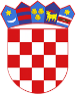 R  E  P  U  B  L  I  K  A    H  R  V  A  T  S  K  APOŽEŠKO-SLAVONSKA ŽUPANIJAGRAD POŽEGA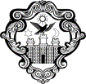 GRADSKO VIJEĆEKLASA: 400-06/21-01/3URBROJ: 2177/01-02/01-21-4Požega, __. _______ 2021.	Na temelju članka 35. stavka 1. točke 2. Zakona o lokalnoj i područnoj (regionalnoj) samoupravi (Narodne novine, broj: 33/01., 60/01.-vjerodostojno tumačenje, 129/05., 109/07., 125/08., 36/09., 150/11., 144/12., 19/13.- pročišćeni tekst, 137/15. - ispravak, 123/17., 98/19. i 144/20.), članka 108. i 109. Zakona o proračunu (Narodne novine, broj: 87/08., 136/12. i 15/15.), odredbi Pravilnika o polugodišnjem i godišnjem izvještaju o izvršenju proračuna (Narodne novine, broj: 24/13., 102/17., 1/20. i 147/20.) i članka 39. stavka 1. podstavka 5. Statuta Grada Požege (Službene novine Grada Požege, broj: 2/21.), Gradsko vijeće Grada Požege, na svojoj _. sjednici, održanoj __. _____ 2021. godine, donosiPOLUGODIŠNJI IZVJEŠTAJ O IZVRŠENJU PRORAČUNA GRADA POŽEGE ZA 2021. GODINUI.	UVODNE ODREDBEČlanak 1.	Polugodišnji izvještaj o izvršenju proračuna Grada Požege za 2021. godinu sadrži:opći dio proračuna koji čini Račun prihoda i rashoda i Račun financiranja na razini odjeljka ekonomske klasifikacije (prilog tablice),posebni dio proračuna po organizacijskoj i programskoj klasifikaciji te razini odjeljka ekonomske klasifikacije (prilog tablice),izvještaj o zaduživanju na domaćem i stranom tržištu novca i kapitala,izvještaj o korištenju proračunske zalihe,izvještaj o izvršenim preraspodjelama,izvještaj o danim jamstvima i izdacima po jamstvima,obrazloženje ostvarenja prihoda i primitaka, rashoda i izdatakaizvještaj o provedbi plana razvojnih programa.II.	OPĆI DIOČlanak 2.	Opći dio polugodišnjeg izvještaja o izvršenju Proračuna Grada Požege za 2021. godinu (u daljnjem tekstu: Polugodišnji izvještaj o izvršenju Proračuna) sadrži:RAČUN PRIHODA I RASHODAB.	RAČUN FINANCIRANJAUKUPNI DONOS VIŠKA/MANJKA IZ PRETHODNE(IH) GODINAČlanak 3.U izvještajnom razdoblju ukupni prihodi i primici proračuna Grada Požege ostvareni su u iznosu 65.695.929,60 kn, a ukupni rashodi i izdaci u iznosu 58.483.016,97 kn. Iz navedenog proizlazi tekući višak u iznosu 7.212.912,63 kn, što sa prenesenim viškom iz prethodnih proračunskih godina u iznosu 8.060.358,95 kn čini ukupni višak od 15.273.271,58 kn. Članak 4.Prihodi i rashodi, te primici i izdaci na razini odjeljka ekonomske klasifikacije utvrđuju se u Računu prihoda i rashoda i Računu financiranja.III.	POSEBNI DIOČlanak 5.	Rashodi poslovanja i rashodi za nabavu nefinancijske imovine u Proračunu Grada Požege ostvareni u ukupnom iznosu 56.920.761,33 kn i izdaci za financijsku imovinu i otplate zajmova ostvareni u iznosu 1.562.255,64 kn raspoređuju se po programima u Posebnom dijelu Proračuna.IV.	ZAVRŠNE ODREDBEČlanak 6.Opći i posebni dio Polugodišnjeg izvještaja o izvršenju Proračuna Grada Požege za 2021. godinu objaviti će se u Službenim novinama Grada Požege, a cjelokupni Polugodišnji izvještaj o izvršenju proračuna Grada Požege za 2021. godinu na internetskim stranicama Grada Požege (www.pozega.hr). PREDSJEDNIKMatej Begić, dipl.ing.šum.IZVJEŠTAJ O ZADUŽIVANJU NA DOMAĆEM I STRANOM TRŽIŠTU NOVCA I KAPITALATemeljem Ugovora o kreditu broj: KO-06/16 iz 2016. godine, zaključenoga između Grada Požege i Hrvatske banke za obnovu i razvitak (HBOR), Zagreb, odobren je kredit u svrhu izgradnje kapitalnih objekata komunalne infrastrukture u iznosu od 35.000.000,00 kn, odnosno u protuvrijednosti 4.594.273,78 EUR po srednjem tečaju Hrvatske narodne banke, na dan korištenja kredita, uz valutnu klauzulu, s rokom vraćanja od 15 godina, uključujući 4 godine počeka, s promjenjivom kamatnom stopom od 4,00% godišnje, naknadom za neiskorišteni iznos kredita od 0,25% godišnje, te uz dospijeće anuiteta tromjesečno nakon počeka otplate  od četiri godine. Kredit je namijenjen za realizaciju sljedećih kapitalnih projekata: Izgradnja i dodatna ulaganja u prometnice i mostove, Uređenje (rekonstrukcija) Trga sv. Terezije, Rekonstrukcija gradskih bazena i Izgradnja dječjeg vrtića. Kredit je realiziran s 31.12.2017. godine, a nakon toga započinje period počeka. Anuiteti su dospijevali prema otplatnim planovima tromjesečno nakon počeka otplate od četiri godine. Dodatkom I. Ugovoru o kreditu broj: KO-06/16 od 13. studenog 2019. godine, koji se primjenjuje od 1. siječnja 2020. godine,  skraćuje se poček sa četiri na dvije godine, te prva rata glavnice dospijeva na naplatu 31. ožujka 2020. godine. Također se mijenja kamatna stopa Ugovora o kreditu, odnosno smanjuje se sa 4% promjenjiva na 2% fiksna godišnje, a obračunava se i naplaćuje tromjesečno i primjenjuje od 1. siječnja 2020.godine. Tijekom 2021. godine evidentirani su rashodi za kamate u iznosu 312.298,39 kn, rashodi negativne tečajne razlike u iznosu 10.317,56 kn, te izdaci za otplatu glavnice u iznosu 1.562.255,64 kn. Stanje glavnice kredita na dan 30.06.2021. godine iznosi 29.682.857,57 kn.Gradsko vijeće Grada Požege je na svojoj 25. sjednici održanoj dana, 8. prosinca 2020. godine donijelo Odluku o davanju suglasnosti za zaduživanje trgovačkom društvu Komunalac Požega d.o.o., Vukovarska 8, Požega, OIB:99740428762 putem financijskog leasinga kod Erste&Steiermarkisches-leasing d.o.o., za nabavu Teretnog vozila 15 m3  za sakupljanje biomase, uz sljedeće uvjete:IZVJEŠTAJ O KORIŠTENJU PRORAČUNSKE ZALIHETijekom izvještajnog razdoblja, sukladno odluci Gradonačelnika Grada Požege o isplati proračunske zalihe, proračunska zaliha korištena je kako slijedi:Gradonačelnik Grada Požege podnosio je Gradskom vijeću Grada Požege na razmatranje i usvajanje mjesečno Izvješće o korištenju sredstava proračunske zalihe tijekom 2021. godine.IZVJEŠTAJ O IZVRŠENIM PRERASPODJELAMA SREDSTAVA NA PRORAČUNSKIM STAVKAMATijekom 2021. godine Gradonačelnik Grada Požege donio je Odluku o preraspodjeli sredstava na proračunskim stavkama u Proračunu Grada Požege za 2021. godinu, KLASA: 400-01/21-01/4; URBROJ: 2177/01-01/01-21-3 dana 18. ožujka 2021. godine. Ovom preraspodjelom raspodijeljena su sredstva između razdjela 001 Upravni odjel za financije, 002 Upravni odjel za samoupravu, 003 Upravni odjel za komunalne djelatnosti i gospodarenje. Tijekom 2021. godine Gradonačelnik Grada Požege donio je Odluku o preraspodjeli sredstava na proračunskim stavkama u Proračunu Grada Požege za 2021. godinu, KLASA: 400-01/21-01/4, URBROJ: 2177/01-01/01-21-7 dana, 30. travnja 2021. godine. Ovom preraspodjelom raspodijeljena su sredstva između razdjela 002 Upravni odjel za samoupravu i 003 Upravni odjel za komunalne djelatnosti i gospodarenje. Kroz Posebni dio Izvještaja o izvršenju proračuna za razdoblje 1.1.2021. – 30.06.2021. godine, vidljiva je kolona Tekući plan koja prikazuje stavke Proračuna s uvrštenom preraspodjelom dok kolana Izvorni plan prikazuje stavke usvojenog Proračuna Grada Požege za 2021. godinu.IZVJEŠTAJ O DANIM JAMSTVIMA I IZDACIMA PO JAMSTVIMA	Grad Požega tijekom izvještajnog razdoblja 2021. godine nije davao jamstva, niti je imao izdatke po jamstvima.OBRAZLOŽENJE OSTVARENJA PRIHODA I PRIMITAKA, RASHODA I IZDATAKAUVOD	Proračun Grada Požege za 2021. godinu usvojilo je Gradsko vijeće Grada Požege na 25. sjednici održanoj dana, 8. prosinca 2020. godine (Službene novine Grada Požege, broj: 13/20.). Proračunom Grada Požege planirani su prihodi i primici, rashodi i izdaci u iznosu 169.790.800,00 kn. 	Dana, 18. ožujka i 30. travnja 2021. godine Gradonačelnik Grada Požege donio je Odluke o preraspodjeli sredstava na proračunskim stavkama u Proračunu Grada Požege za 2021. godinu u skladu sa zakonskim mogućnostima.	U Polugodišnjem izvještaju o izvršenju proračuna Grada Požege za 2021. godinu iskazani su svi prihodi i primici, rashodi i izdaci i proračunskih korisnika: Gradske knjižnice Požega, Gradskog kazališta Požega, Gradskog muzeja Požega, Dječjeg vrtića Požega, Javne vatrogasne postrojbe Grada Požege, Lokalne razvojne agencije Požega, Gradskog vijeća srpske nacionalne manjine i Javne ustanove Sportski objekti Požega, te triju osnovnih škola kojima je Grad Požega osnivač: OŠ Julija Kempfa, OŠ Antuna Kanižlića i OŠ Dobriše Cesarića, zajedno s prihodom od Ministarstva znanosti i obrazovanja za plaće i ostale naknade za zaposlene, te rashoda iz istih za te namjene koji su u Proračun 2020. godine uvršteni prvi puta.	Zakonom o proračunu (Narodne novine, broj: 87/08. i 136/12. i 15/15.) i Pravilnikom o polugodišnjem i godišnjem izvještaju o izvršenju proračuna (Narodne novine, broj: 24/13., 102/17.,  1/20. i 147/20.) propisana je obveza i sadržaj polugodišnjeg izvještaja o izvršenju proračuna. Prema Pravilniku o polugodišnjem i godišnjem izvještaju o izvršenju proračuna, propisani su sastavni elementi polugodišnjeg izvještaja o izvršenju proračuna, kako slijedi:1. opći dio proračuna koji čini Račun prihoda i rashoda i Račun financiranja na razini odjeljka ekonomske klasifikacije, 2. posebni dio proračuna po organizacijskoj i programskoj klasifikaciji te razini odjeljka ekonomske klasifikacije,3. izvještaj o zaduživanju na domaćem i stranom tržištu novca i kapitala,4. izvještaj o korištenju proračunske zalihe,5. izvještaj o danim jamstvima i izdacima po jamstvima,6. obrazloženje ostvarenja prihoda i primitaka, rashoda i izdataka.	Također se uz polugodišnji izvještaj o izvršenju proračuna daje izvještaj o provedbi plana razvojnih programa i realizacija ciljeva za obračunsko razdoblje.	U skladu sa zakonskom obvezom, na temelju knjigovodstvene evidencije, te izvještaja Upravnog odjela za financije, Upravnog odjela za samoupravu o realizaciji javnih potreba u kulturi, predškolskom odgoju i obrazovanju, sportu, socijalnoj skrbi, turizmu i ostalih udruga i društava građana, izvještaja Upravnog odjela za komunalne djelatnosti i gospodarenje, sastavljen je Polugodišnji izvještaj o izvršenju Proračuna Grada Požege za 2021. godinu. U općem i posebnom dijelu iskazani su podaci o planiranim i ostvarenim prihodima i primicima, rashodima i izdacima za prvo polugodište 2021. godine, s u općem dijelu iskazani su usporedni podaci o izvršenju za isto razdoblje 2020. godine. 7.2. OPĆI DIOOpći dio sadrži:sažetak A. Računa prihoda i rashoda i B. Račun financiranja. A. Račun prihoda i rashoda – prihodi i rashodi se iskazuju prema ekonomskoj klasifikaciji, prema izvorima financiranja i prema funkcijskoj klasifikaciji. B. Račun financiranja – primici i izdaci se iskazuju prema ekonomskoj klasifikaciji i prema izvorima financiranja. Uz tablicu Račun financiranja daje se i analitički prikaz po svakom po svakom ostvarenom primitku i izdatku.7.2.1. SAŽETAK A. RAČUNA PRIHODA I RASHODA I B. PRIMITAKA I IZDATAKASažetak A. Računa prihoda i rashoda i B. Računa financiranja sadrži prikaz ukupno ostvarenih prihoda i primitaka, rashoda i izdataka na razini razreda ekonomske klasifikacije, kao i višak/manjak.7.2.2.  A. RAČUN PRIHODA I RASHODA – PRIHODI I RASHODI PREMA EKONOMSKOJ KLASIFIKACIJIPrihodi poslovanja ostvareni tijekom izvještajnog razdoblja iznose 65.014.540,04 kn, što čini 42,50 % od plana. U odnosu na isto razdoblje 2020. godine ostvareni su prihodi veći za 10.643.301,66 kn, na što je značajnije utjecala naplata prihoda nakon prošlogodišnje COVID-19 krize i više primljenih sredstva za projekte sufinancirane iz Europskih fondova.Prihodi od prodaje nefinancijske imovine ostvareni u izvještajnom razdoblju iznose 674.601,60 kn, što čini 29,46 % od plana. U odnosu na isto razdoblje 2020. prihodi su veći za 490.312,49 kn. Tijekom obračunskog razdoblja 2021. godine u većoj su mjeri prodana građevinska zemljišta.Pregled ostvarenih prihoda poslovanja i prihoda od prodaje nefinancijske imovine naveden je u sljedećoj tablici:Prihodi od poreza su vrijednosno najznačajniji prihodi poslovanja (porez i prirez na dohodak, porez na promet nekretnina, porez na potrošnju alkoholnih i bezalkoholnih pića i porez na tvrtku). Isti su ostvareni u iznosu 23.566.371,67 kn, što je 56,91 % od plana, a u odnosu na isto razdoblje 2020. godine ostvareni prihodi su manji za 1.709.376,52 kn odnosno za 6,76 %. Tijekom 2020. godine, Gradsko vijeće Grada Požega usvojilo je Izmjenu Odluke o porezima kojom se postotak prireza umanjuje s 10 % na 7% te postotak poreza na potrošnju s 3 % na 1%, promijenjen je način evidentiranja fiskalnog izravnanja u odnosu na prethodnu godinu na način da se u 2021. godini evidentiralo kao pomoć, a ne kao prihod od poreza. Isto tako, zbog promjene porezne politike Vlade Republike Hrvatske prema mladima do 30 godina, tijekom obračunskog razdoblje izvršen je veći povrat poreza u odnosu na proteklo razdoblje. Navedene su izmjene smanjile prihode od poreza kroz izvještajno razdoblje.  Prihodi od pomoći ostvareni su u iznosu 31.427.845,26 kn što je 34,39 % od plana, a u odnosu na isto razdoblje 2020. godine prihodi su veći za 10.533.753,32 kn, odnosno za 50,41 %. Povećanje djeluje značajno no nastalo je zbog promjene u evidentiranju pojedinih poslovnih promjena, kao što je već spomenuto fiskalno izravnanje.  Nadalje, u prethodnom razdoblju su primljena, a neutrošena sredstva iz fondova Europske unije bila evidentirana na kontu 23957 – Obveze za EU predujmove, a prema izmjenama pravilnika o proračunskom računovodstvu i računskom planu sva primljena sredstva temeljem EU projekata evidentiraju se odmah na odgovarajućem kontu prihoda, neovisno o utrošenosti. Primljene pomoći odnose se na primljena sredstva po slijedećim osnovama: *	pomoći od međunarodnih organizacija te institucija i tijela EU 8.074,52 kn (tekuće 	pomoći),*	pomoći proračunu iz drugih proračuna 8.500.899,17 kn (tekuće pomoći),*	pomoći od izvanproračunskih korisnika 1.435.794,54 kn (tekuće 	pomoći) pomoći su primljene u korist Grada Požege od Županijske uprave za ceste za sufinanciranje održavanja cesta,*	pomoći izravnanja za decentralizirane funkcije osnovnog školstva i vatrogastva u iznosu 	3.186.644,51 kn (tekuće pomoći 2.932.738,83 kn, kapitalne 253.905,68 kn), *	pomoći proračunskim korisnicima iz proračuna koji im nije nadležan u iznosu 14.091.376,28 	kn (tekuće pomoći u iznosu 13.867.117,67 kn i kapitalne u iznosu 224.258,61 kn),*	pomoći temeljem prijenosa EU sredstava u iznosu 3.947.854,19 kn (tekuće pomoći u iznosu 	3.558.763,33 kn, a kapitalne u iznosu 389.090,86 kn),*	prijenosi između proračunskih korisnika istog proračuna u iznosu 257.202,05 knTekuće pomoći od međunarodnih organizacija u iznosu 8.074,52 kn primljene su za sljedeći projekt:Tekuće pomoći proračunu iz drugih proračuna u iznosu 8.500.899,17 kn primljene su za slijedeće projekte i programe Grada:Tekuće pomoći od izvanproračunskih korisnika iznose 1.435.794,54 kn, a primljene su za slijedeće projekte:	Tekuće pomoći izravnanja za decentralizirane funkcije iznose 2.932.738,83 kn, a primljene su za sljedeće projekte Grada:	Kapitalne pomoći izravnanja za decentralizirane funkcije iznose 253.905,68 kn, a primljene su za sljedeće projekte:Tekuće pomoći proračunskim korisnicima iz proračuna koji im nije nadležan, odnosno iz općinskog, županijskog i državnog proračuna iznosile su 13.867.117,67 kn, a primljene su za slijedeće programe:Kapitalne pomoći proračunskim korisnicima iz proračuna koji im nije nadležan, odnosno iz općinskog, županijskog i državnog proračuna iznosile su 224.258,61 kn, a primljene su za slijedeće programe:Tekuće pomoći iz temeljem prijenosa EU sredstava su ostvarene u iznosu 3.558.763,33 kn, a odnosile su se na sljedeće aktivnosti i projekte Grada i proračunskih korisnika:Kapitalne pomoći iz temeljem prijenosa EU sredstava su ostvarene u iznosu 389.090,86 kn, a odnosile su se na sljedeće aktivnosti i projekte Grada:Tekući prijenosi između proračunskih korisnika  istog proračuna u iznosu 69.971,23 kn primljene su za sljedeći projekt Grada Požege:Tekući prijenosi između proračunskih korisnika istog proračuna temeljem prijenosa EU sredstava su ostvarene u iznosu 188.230,82 kn na sljedeće aktivnosti i projekte  Grada i proračunskog korisnika:Prihodi od imovine ostvareni su u iznosu 1.522.120,35 kn što je 64,97 % u odnosu na plan, a za 942.374,43 kn više u odnosu na proteklu godinu. Ovo značajnije povećanje u odnosu na isto razdoblje prethodne godine proizlazi iz naplate prava služnosti Hrvatskom telekomu, koji je ranije bio evidentiran u skupini konta 352 kao prihod po posebnim propisima, a u ovoj godini kao prihod od imovine, te naplata potraživanja od zakupa i drugih prihoda od financijske i nefinancijske imovine, za koja su zbog COVIDA-19 ostvarene značajnija oslobađanja u istom razdoblju protekle godine (prihodi od kamata, spomenička renta, zakup javnih površina, koncesije i dr.).Prihodi od upravnih i administrativnih pristojbi, pristojbi po posebnim propisima i naknada ostvareni su u iznosu 7.526.388,14 kn što je 47,59 % od plana, a u odnosu na isto razdoblje protekle godine više za 850.115,24 kn, odnosno za 12,73 %. Navedeni prihodi odnose se najvećim dijelom na komunalnu naknadu i doprinose, gradske pristojbe i naknade, ostale upravne pristojbe i naknade (zbrinjavanje otpada, grobna naknada, naknada za parkirališna mjesta, prodaja državnih biljega i dr.), te na prihode po posebnim propisima koje uglavnom ostvaruju proračunski korisnici Grada Požege kroz prihode od sufinanciranja cijene usluga od korisnika programa. Na povećanje prihoda najvećim je dijelom utjecala bolja naplata komunalne naknade u odnosu na proteklo razdoblje. Prihodi od prodaje proizvoda i robe te pruženih usluga i prihodi od donacija ostvareni su u iznosu 820.135,56 kn, što je 54,24 % od plana, a za 41.776,46 kn više nego protekle godine. Dio ostvarenih prihoda od prodaje proizvoda i robe te pruženih usluga u iznosu 307.536,10 kn odnosi se na naplatu pruženih usluga Hrvatskim vodama za obračun i naplatu Naknade za uređenje voda, koja se od 2018. godine obavlja preko računa Grada Požege. Ostatak tih prihoda odnosi se na prihode od prodaje proizvoda i robe te pruženih usluga proračunskih korisnika Grada Požege u iznosu 304.875,94 kn, te na primljene tekuće i kapitalne donacije proračunskih korisnika u ukupnom iznosu 207.723,52 kn. Tekuće donacije ostvarene su u iznosu 12.091,50 kn, kako slijedi:Kapitalne donacije ostvarene su u iznosu 195.632,02 kn, kako slijedi:Prihodi od kazni, upravnih mjera i ostali prihodi ostvareni su u iznosu 151.679,06 kn, što je 29,69 % od plana, a za 15.341,27 kn manje nego prethodne godine. Prihodi se odnose na naplatu kazni koje obavlja prometni redar i na ostale prihode Grada i proračunskih korisnika.Prihodi od prodaje neproizvedene dugotrajne imovine ostvareni su u iznosu 609.773,59 kn što je 31,27 % od plana, a za 514.543,83 kn, na što je utjecala prodaja i darovanja zemljišta u ovom izvještajnom razdoblju.Prihodi od prodaje proizvedene dugotrajne imovine ostvareni su u iznosu 64.828,01 kn, što je 19,07 % od plana, a za 24.231,34 kn manje u odnosu na proteklo razdoblje. Ostvareni prihodi tijekom razdoblja odnose se na prihode od otkupa stanova.Prema izvorima financiranja, vrijednosno najznačajniji izvor prihoda Grada Požege su Opći prihodi i primici, zatim Pomoći i Prihodi za posebne namjene, te nadalje ostali izvori.Kod većine proračunskih korisnika, vrijednosno najznačajniji izvor vlastitih i namjenskih prihoda su Prihodi za posebne namjene, zatim Pomoći, te nadalje ostali izvori (Donacije, Vlastiti prihodi i Prihodi od prodaje nefinancijske imovine), osim kod osnovnih škola Grada Požege, gdje su vrijednosno najznačajniji izvor vlastitih i namjenskih prihoda Pomoći, a zatim drugi izvori financiranja.Rashodi poslovanja realizirani tijekom izvještajnog razdoblja 52.684.069,29 kn, što je 47,38 % od plana, a u odnosu na proteklu godinu veći su za 7.463.298,48 kn, odnosno za 16,50 %. Na veće izvršenje u odnosu na prethodno razdoblje utjecao je nešto veći broj zaposlenih kroz projekte, isplata subvencije i kapitalne pomoći trgovačkim društvima, isplata dara za Uskrs požeškim umirovljenicima i sl. Rashodi za nabavu nefinancijske imovine ostvareni tijekom izvještajnog razdoblja iznose 4.236.692,04 kn, što je 7,75 % od plana, a u odnosu na proteklu godinu manji su za 4.237.829,35 kn. Na značajno smanjenje najviše je utjecao završetak većih kapitalnih projekata. Rashodi za nabavu nefinancijske imovine realizirani u proračunu Grada sastoje se od rashoda za nabavu proizvedene dugotrajne imovine i rashoda za dodatna ulaganja na nefinancijskoj imovini. Pregled ostvarenih rashoda poslovanja i rashoda za nabavu nefinancijske imovine iskazan je u slijedećoj tablici:Rashodi za zaposlene (obuhvaćaju rashode za zaposlene Grada i proračunskih korisnika Grada, uključujući i rashode za zaposlene u tri osnovne škole doznačene od Ministarstva znanosti i obrazovanja za rad nastavnika u produženom boravku u osnovnim školama, za rad pomoćnika u nastavi, plaće za javni rad i kroz projekte odsjeka za europske integracije – Petica za dvoje, Puk50, Požeški limači, Export – expert i dr.) realizirani tijekom izvještajnog razdoblja iznose 28.508.283,73 kn, što je 51,29 % od plana, a u odnosu na isto razdoblje protekle godine više za 2.638.432,72 kn ili za 10,20 %. Rashodi za zaposlene su nešto veći u odnosu na proteklo razdoblje zbog većeg broja osoba zaposlenih kroz projekt PUK50 te zbog tekućih oscilacija među zaposlenicima Grada i proračunskih korisnika Grada. Materijalni rashodi realizirani tijekom izvještajnog razdoblja iznose 13.592.807,92 kn, što je 39,97 % od plana, a za 2.371.948,61 kn ili za 21,14 % više u odnosu na proteklo razdoblje, na što su utjecale pojačane aktivnosti u odnosu na isto razdoblje protekle godine zbog pandemije.Financijski rashodi realizirani tijekom izvještajnog razdoblja iznose 411.212,89 kn, što je 25,49 % od plana, a u odnosu na proteklu godinu manje za 30.443,07 kn.Subvencije realizirane tijekom izvještajnog razdoblja iznose 1.136.964,79 kn, što je 52,76 % plana, a u odnosu na prethodnu godinu više za 180.590,53 kn, odnosno za 18,88 %. Realizirane subvencije tijekom izvještajnog razdoblja odnose se na subvencije trgovačkom društvu izvan javnog sektora (za prijevoz umirovljenika), trgovačkom društvu za rad reciklažnog dvorišta, na poticaje poljoprivrednicima, trgovačkim društvima i obrtnicima za poticanje zapošljavanja, razvoja poduzetništva i smještajne kapacitete na području Grada.Pomoći dane u inozemstvo i unutar općeg proračuna realizirane tijekom izvještajnog razdoblja iznose 934.646,60 kn što je 51,67 % od plana, a u odnosu na isto razdoblje protekle godine više su za 87.163,77 kn. Ostvarenje se odnosi na pomoći dane unutar općeg proračuna kao kapitalne i tekuće kroz različite projekte (tekuća pomoć Sisačko moslavačkoj županiji za pomoć prilikom prirodne katastrofe, Dječjem vrtiću za projekt Požeški limači, Gradskom muzeju za projekt Požeške bolte, osnovnim školama za projekt Naša školska užina i kapitalna pomoć za sufinanciranje troška nabave komunalnih spremnika, Glazbenoj školi Požega za kupnju klavira).Naknade građanima i kućanstvima na temelju osiguranja i druge naknade realizirane tijekom izvještajnog razdoblja iznose 1.767.138,18 kn, što je 43,83 % od plana, a u odnosu na isto razdoblje prethodne godine veće su za 539.285,90 kn više, odnosno za 43,92 %. Navedeni rashodi odnose se na isplate stipendija korisnicima stipendija i školarina Grada Požege i isplate građanima, obiteljima i kućanstvima kroz različite programe socijalne skrbi za pomoći propisane Odlukom o socijalnoj skrbi Grada Požege. Na povećanje značajnije je utjecala, uz prethodno navedene aktivnosti, isplaćena  Uskrsnica umirovljenicima s područja Požeštine. Ostali rashodi realizirani tijekom izvještajnog razdoblja iznose 6.333.015,18 kn, što je 52,81 % od plana, a za 1.676.320,02 kn više u odnosu na proteklu godinu, odnosno za 36,00 %. Realizirani ostali rashodi odnose se na tekuće i kapitalne donacije udrugama u kulturi, braniteljima, vjerskim zajednicama, sportskim udrugama, savezima i dr., prijenos po projektu Požeške bolte. U sklopu navedenog rashoda isplaćena je kapitalna pomoć trgovačkom društvu Tekija za provođenja projekta Aglomeracije  Požega i Požega-Pleternica, temeljem zahtjeva za prijenos. Rashodi za nabavu neproizvedene dugotrajne imovine planirani su u iznosu 52.000,00 kn, a tijekom obračunskog razdoblja nisu realizirani. Rashodi za nabavu proizvedene dugotrajne imovine realizirani tijekom izvještajnog razdoblja iznose 2.646.930,73 kn, što je 8,62 % od plana, a za 911.581,07 kn više nego prethodne godine. Rashodi se odnose na otkup stambenih objekata, izradu dokumentacije, izgradnju novih prometnica, izgradnju javne rasvjete, troškove provođenja natječaja za izradu projektnog rješenja, nabavu opreme i donaciju prijevoznih sredstava.Rashodi za dodatna ulaganja na nefinancijskoj imovini realizirani tijekom izvještajnog razdoblja iznose 1.589.761,31 kn, što je 6,65 % plana, a manje za 5.149.410,42 kn zbog okončanja velikih kapitalnih projekata tijekom proteklog razdoblja. Rashodi se odnose na ulaganje u postojeće prometnice i rekonstrukciji i nadogradnje Gradskog muzeja. 7.2.3. A. RAČUN PRIHODA I RASHODA - PRIHODI I RASHODI PREMA IZVORIMA FINANCIRANJA	Grafikon 1: Izvršenje prihoda i rashoda prema izvorima (Grad Požega, proračunski korisnici i škole)Vrijednosno najznačajniji prihodi, a time i rashodi po izvorima Proračuna čine opći prihodi i primici, pomoći, te prihodi za posebne namjene Grada Požege, što je razvidno iz Grafikona 1.7.2 4. A. RAČUN PRIHODA I RASHODA - PRIHODI I RASHODI PREMA FUNKCIJSKOJ KLASIFIKACIJIU računu prihoda i rashoda prema funkcijskoj klasifikaciji rashodi su realizirani za sljedeće namjene, poredane od vrijednosno najvećeg prema najmanjem, kako slijedi: obrazovanje, rekreacija, kultura i religija, opće javne usluge, socijalna zaštita, ekonomski poslovi, usluga unaprjeđenja stanovanja i zajednice, zaštita okoliša, javni red i sigurnost, zdravstvo i obrana.7.2.5. B. RAČUN FINANCIRANJA – PRIMICI I IZDACI PREMA EKONOMSKOJ KLASIFIKACIJIPrimici od financijske imovine i zaduživanja ostvareni tijekom izvještajnog razdoblja iznose 6.787,96 kn, što je 0,05 % od plana, a 3.871,93 kn više u odnosu na isto razdoblje 2020. godine. Primitak se odnosi na kredit za žene i mlade, kako slijedi:Izdaci za financijsku imovinu i otplate zajmova realizirani tijekom izvještajnog razdoblja iznose 1.562.255,64 kn, što je 39,45 % od plana. Realizirani iznos izdataka odnosi se na povrat glavnice kredita iz 2016. godine, što je navedeno u slijedećoj tablici:7. 2.6. B. RAČUN FINANCIRANJA – PRIMICI I IZDACI PREMA IZVORIMA FINANCIRANJA	Grafikon 2: Izvršenje primitaka i izdataka prema izvorimaSvi primici i izdaci gore navedeni u tablici financiraju se iz izvora Opći prihodi i primici.7.3. UKUPNI PRIHODI/PRIMICI I RASHODI/IZDACI – VIŠAK/MANJAKU izvještajnom razdoblju prema realizaciji Proračuna, ukupni prihodi i primici proračuna Grada Požege ostvareni su u iznosu 65.695.929,60 kn, a ukupni rashodi i izdaci su realizirani u iznosu 58.483.016,97 kn. Iz navedenog proizlazi tekući višak u iznosu 7.212.912,63 kn, što sa prenesenim viškom iz prethodnih proračunskih godina u iznosu 8.060.358,95 kn (preneseni višak se sastoji od 1.136.804,17 kn koji su uvršteni u Proračun i 6.923.554,78 kn koji nisu uvršteni u Proračun) čini ukupni višak od 15.273.271,58 kn.7.4. POSEBNI DIO Posebni dio sadrži:izvršenje po organizacijskoj klasifikacijiizvršenje po programskoj klasifikaciji7. 4. 1. POSEBNI DIO – IZVRŠENJE PO ORGANIZACIJSKOJ  I PROGRAMSKOJ KLASIFIKACIJIProračun Grada Požege sastavljen je po organizacijskoj klasifikaciji po razdjelima/upravnim odjelima u okviru kojih su glave – upravni odjeli bez proračunskih korisnika, javne ustanove u kulturi, ustanove predškolskog odgoja, javne ustanove odgoja i obrazovanja – osnovne škole, vijeća manjina, javna ustanova u športu, vatrogastvo i JU – Lokalna razvojna agencija Požega, te unutar  pojedinih glava proračunski korisnici.Rashodi i izdaci po organizacijskoj klasifikaciji, iskazani po upravnim odjelima i glavama planirani su i realizirani, kako slijedi:U nastavku se daje obrazloženje po upravnim odjelima i programima.U Razdjelu 001 - Upravni odjel za financije Grada Požege planirana su sredstva u iznosu 18.000.000,00 kn, a realizirana tijekom izvještajnog razdoblja u iznosu 7.694.277,78 kn, odnosno 42,75 % od plana za program Redovna djelatnost upravnih tijela. Program je usvojen uz donošenje Proračuna Grada Požege. Cilj provedbe ovog programa je financirati troškove rada svih upravnih tijela u skladu sa zakonskim propisima, poštujući načelo ekonomičnosti, namjenskog i svrhovitog korištenja sredstava.Programom REDOVNA DJELATNOST UPRAVNIH TIJELA planirana su i realizirana sredstva za ostvarenje osnovne aktivnosti svih upravnih tijela kroz rashode za zaposlene, materijalne i financijske rashode, nabavu opreme, otplatu kamata i glavnice primljenog kredita, radi ispunjenja učinkovitog i djelotvornog pružanja javnih usluga.Pregled programa Redovna djelatnost upravnih tijela koji se sastoji od aktivnosti i projekata naveden je u slijedećoj tablici:Osnovna aktivnost upravnih tijela realizirana u iznosu 5.155.080,92 kn odnosi se na podmirenje rashoda za zaposlene Grada Požege prema važećem Kolektivnom ugovoru i drugim aktima, te materijalne i financijske rashode za rad svih upravnih tijela.Kroz aktivnost Tekuća zaliha proračuna planirana su sredstva u iznosu 250.000,00 kn. Ista se koriste tijekom godine za financiranje nepredviđenih rashoda, a za njihovo svako korištenje Gradonačelnik dostavlja izvještaj Gradskom vijeću Grada Požege o korištenju proračunske zalihe. Tijekom obračunskog razdoblja realizirana su sredstva u iznosu 50.000,00 kn. Kapitalnim projektom Nabava opreme realizirana su sredstava u iznosu 226.909,27 kn, za rashode podmirenja zakupnine i najamnine, odnosno leasinga za službene automobile, fotokopirne uređaje i računalne programe, te je nabavljena druga neophodna oprema (računalna oprema, uredski namještaj, telefoni i komunikacijska oprema, a između ostaloga Grad je ulagao u računalne programe tijekom 2021.), a u svrhu obavljanja poslova upravnih tijela.Tekući projekt Otplata primljenih zajmova realiziran je u iznosu 1.884.871,59 kn u svrhu povrata glavnice, kamata i obračuna pripadajućih tečajnih razlika za kredit od HBOR-a iz 2016. godine.Tekući projekt Lokalni izbori realiziran je u iznosu 377.416,00 kn za podmirenje troškova provedbe Lokalnih izbora 2021. godine. Iskazani iznos odnosi se na isplatu troškova do 30. lipnja 2021. (uključeni troškovi za koje je Županije Požeško-slavonska refundirala sredstva), a troškovi izborne promidžbe će biti evidentirani po isplati. U Razdjelu 002 - Upravni odjel za samoupravu Grada Požege planirani su rashodi u iznosu 67.841.220,00 kn, a realizirani tijekom izvještajnog razdoblja 32.855.561,82 kn odnosno 48,43 % od plana.Rashodi u navedenom razdjelu realizirani su kroz programe javnih potreba u kulturi, odgoju i obrazovanju, sportu, socijalnoj skrbi, turizmu i političke stranke, udruge građana i ostalo, u koje su uključeni programi proračunskih korisnika kojima je Grad Požega osnivač. Sredstva za javne potrebe udruga i društava građana dodijeljene su na osnovu javnog poziva za financiranje javnih potreba udruga građana iz područja predškolskog odgoja i obrazovanja, sporta, zdravstva i socijalne skrbi, udruga proizašlih iz Domovinskog rata i ratnih stradalnika, te ostalih udruga građana.I Programi u kulturi realizirani su kroz Program javnih potreba u kulturi u Gradu Požegi. Programima u kulturi utvrđene su aktivnosti i projekti od značaja za Grad Požegu kao i za njegovu promociju na svim razinama međužupanijske i međunarodne suradnje, te su sufinancirani programi i aktivnosti koji se odnose na djelovanje udruga i društva registriranih na području kulture i kulturne projekte, kao i programi proračunskih korisnika kojima je osnivač Grad Požega i koji su u sustavu lokalne riznice Grada Požege.Pregled Programa udruga u kulturi i ostalih kulturnih događanja, koji se sastoje od aktivnosti i projekata naveden je u sljedećoj tablici:Programom UDRUGE U KULTURI I OSTALA KULTURNA DOGAĐANJA planirana su sredstva u iznosu 1.045.000,00 kn, a realizirana u iznosu 705.246,65 kn za sljedeće aktivnosti/projekte:- Aktivnost Donacije udrugama u kulturi – realizacija u iznosu 148.000,00 kn za doznačene tekuće donacije udrugama i društvima u kulturi. Donacije su dodijeljene na temelju Javnog poziva za financiranje javnih potreba udruga građana iz područja kulture u 2021. godini, sukladno Odluci o financiranju programa i projekata udruga od interesa za opće dobro u Gradu Požegi (Službene novine Grada Požege, broj: 1/21.) i uz obvezu dostavljanja obrazloženih programa po aktivnostima i projektima. Imenovano Kulturno vijeće predložilo je raspodjelu sredstava po udrugama. Donacije su u izvještajnom razdoblju dodijeljene udrugama za rad, nastupe i organizaciju manifestacija, kako slijedi: Gradska glazba Trenkovi panduri – iznos 12.000,00 kn za rad i honorar voditelja,Ličko zavičajno društvo Vila Velebita – iznos 20.000,00 kn za sufinanciranje troškova projekta očuvanje kulturno – povijesnih i tradicijskih vrijednosti Like i Slavonije,Povijesna postrojba Gradska straža Požega – iznos 25.000,00 kn za sufinanciranje troškova obilježavanja Grgureva 2021., za uređenje prostorija postrojbe, za planirana gostovanja unutar županije i u ostatku Hrvatske, za sufinanciranje troškova aktivnosti vezane uz Dan državnosti i Ivanjski krijes,Povijesna postrojba Trenkovi panduri Požega – iznos 4.000,00 kn za obilježavanje Dana grada i ugošćavanje povijesnih postrojbi iz Hrvatske, Umjetnička organizacija plesna radionica Ilijane Lončar – iznos 15.000,00 kn za sufinanciranje troškova planiranih aktivnosti i za online produkcije, radionice te izložbe, Udruga za promicanje civilizacijskih i kulturnih vrijednosti Požežani – iznos 10.000,00 kn za troškove promicanja programa Požežani i Požega,Glazbena radionica Nota – iznos 5.000,00 kn za troškove realizacije projekta Glazbena unija Grada Požege,Ogranak Matice Hrvatske u Požegi – iznos 3.000,00 kn za troškove tiskanja monografije pisca Đure Mesića naziva Donji Emovci,Udruga GFR film video Požega – iznos 30.000,00 kn za sufinanciranje troškova aktivnosti u pripremanju programa 29. Hrvatskog festivala jednominutnog filma, Požeškog tjedna 2021. i za Art kino, Udruga za glazbenu djelatnost Big bend Požega – iznos 20.000,00 kn za godišnje djelovanje udruge tijekom 2021. godine, Udruga zavičajnih pisaca i slikara požeško – slavonske županije Matko Peić – iznos 2.000,00 kn za sufinanciranje troškova izdavanja zbirke pjesama za djecu Doživljaji Zeke Žurića, autorice Ane Neferović,Klapa sveti Lovro Požega – iznos 2.000,00 kn za realizaciju programa Promicanje klapskog pjevanja u Slavoniji.	- Aktivnost Obuka mažoretkinja – sredstva su realizirana u iznosu 4.166,65 kn odnosno 833,33 kn mjesečno, za sufinanciranje obuke i rada Požeških mažoretkinja.- Tekući projekt Dan Grada i Grgurevo – sredstva su realizirana u iznosu 33.080,00 kn za materijalne troškove za obilježavanje Dana Grada Požege i Grgureva i provođenje programa zaštite i očuvanja nematerijalnog kulturnog dobra Požega, Grgurevo i tradicijsko vinogradarstvo požeškog kraja.- Tekući projekt Ostala kulturna događanja – sredstva su realizirana u iznosu 20.000,00 kn za organizaciju manifestacija, kako slijedi:Kreativna udruga KART – iznos 5.000,00 kn za sufinanciranje troškova vlastite slikarske galerije u Požegi, Stolni kaptol svetog Petra u Požegi – iznos 15.000,00 kn za troškove organizacije godišnjeg koncerta povodom blagdana sv. Antuna Padovskog.	- Tekući projekt Festival „AUREA FEST“ – sredstva su realizirana u iznosu 500.000,00 kn za sufinanciranje festivala Aurea Fest 2021. koji se tradicionalno održava krajem kolovoza i početkom rujna.Programom ZNANSTVENO ISTRAŽIVAČKI I UMJETNIČKI RAD HAZU planirana su sredstva u iznosu 100.000,00 kn, a realizirana u iznosu 49.980,00 kn. Sredstva su realizirana za rad Zavoda za znanstveno – istraživački rad HAZU u Požegi, koji radi na realizaciji znanstvenih skupova, savjetovanja i drugih projekata od značaja za Grad Požegu, a u svrhu promicanja znanstvene djelatnosti i umjetničkog stvaralaštva u Gradu Požegi i širem gravitacijskom području.II Programi odgoja i obrazovanja utvrđeni su i realizirani kroz Program javnih potreba u predškolskom odgoju i obrazovanju u Gradu Požegi, koje je Gradsko vijeće Grada Požege usvojilo uz donošenje Proračuna za 2021. godinu. Navedenim programima utvrđeni su oblici i opseg djelatnosti koji su od interesa za Grad Požegu iz područja predškolskog odgoja i obrazovanja. Programi i aktivnosti koji su sufinancirani odnose se na stipendiranje studenata, školarine i ostale naknade, sufinanciranje smještaja djece u predškolskim ustanovama koje su osnovale privatne ili druge pravne osobe i kojoj je osnivač Grad Požega i rad predškolskog odgoja, kontinuitet odgoja i obrazovanja kroz osnovne škole kojima je osnivač Grad Požega i sufinanciranje Osnovne Katoličke škole u Požegi, odnosno za šire potrebe u školstvu u Gradu Požegi, te nekoliko drugih programa i sufinanciranja Glazbene škole u Požegi, Studentskog centra i dr.Pregled Programa u odgoju i obrazovanju, koji se sastoje od projekata i aktivnosti naveden je u sljedećoj tablici:Programom STIPENDIJE, ŠKOLARINE I DRUGE NAKNADE planirana su sredstva u iznosu 576.000,00 kn, a realizirana u iznosu 372.000,00 kn za:- Aktivnost Stipendije, školarine i druge naknade – sredstva su realizirana u iznosu 372.000,00 kn za sufinanciranje korisnika stipendije prema zaključenim ugovorima o stipendiranju sa 1.000,00 kn mjesečno, prema Pravilniku o stipendiranju i drugim oblicima potpore studentima Grada Požege (Službene novine Grada Požege, broj: 18/09. i 5/14.), a radi obrazovanja deficitarnih struka i stručnjaka koji će pridonijeti unapređenju gospodarstva i ostalih segmenata društva u Požegi. U ovom razdoblju Grad je stipendirao u prosjeku mjesečno 58 studenta korisnika stipendije, ovisno o stečenom pravu na isplatu. Kroz istu program, sukladno Odluci o stipendiranju darovitih učenika srednjih škola (Službene novine Grada Požege, broj: 3/14., 15/14. i 18/15.), sufinancirano je u prosjeku 8 učenika mjesečno iznosom od 500,00 kn.Programom DONACIJE DJEČIJIM VRTIĆIMA planirana su sredstva u iznosu 1.837.000,00 kn, a realizirana u iznosu 871.800,00 kn za:- Aktivnost Donacije privatnim dječjim vrtićima – sredstva su realizirana u iznosu 871.800,00 kn. Kroz ovu aktivnost sufinanciran je rad triju vrtića kojima Grad Požega nije osnivač, a koji, prema Zakonu o predškolskom odgoju i naobrazbi djeluju na području Grada Požege, i to: Dječji vrtić Radost, Dječji vrtić Sv. Leopold Mandić i Dječji vrtić Šareni svijet. Sufinanciranje je realizirano prema Odluci o sufinanciranju smještaja djece u privatnim predškolskim ustanovama na području Grada Požege (Službene novine Grada Požege, broj: 17/12. i 19/14.) koju je donijelo Gradsko vijeće Grada Požege, sa 600,00 kn po djetetu koje je pohađalo predškolsku ustanovu više od pola radnih dana u tekućem mjesecu.Program SUFINANCIRANJE OSNOVNE KATOLIČKE ŠKOLE U POŽEGI planiran je s 320.000,00 kn, a realiziran s 198.000,00 kn kao sufinanciranje širih potreba u školstvu na temelju zahtjeva škole, a u skladu sa Zakonom o odgoju i obrazovanju u osnovnoj i srednjoj školi te Odlukom Gradskog vijeća o sufinanciranju Osnovne katoličke škole u Požegi. Kroz navedeni program sufinanciran je mjesečno rad dvaju nastavnika u produženom boravku u drugom polugodištu školske godine 2020/2021. i dio materijalnih troškova. 	Program SUFINANCIRANJE GLAZBENE ŠKOLE POŽEGA planiran je u iznosu 250.000,00 kn u kojem je i realiziran za kupnju koncertnog klavira za koncertnu dvoranu škole. 	Program SUFINANCIRANJE STUDENTSKOG CENTRA VELEUČILIŠTA U POŽEGI planiran je u iznosu 50.000,00 kn za istoimeni projekt. Tijekom izvještajnog razdoblja program nije realiziran. III Programi u sportu realizirani su kroz Program javnih potreba u sportu u Gradu Požegi za 2021. godinu, koje je Gradsko vijeće Grada Požege usvojilo uz donošenje Proračuna Grada Požege za 2021. godinu. Navedenim programima utvrđeni su oblici i opseg djelatnosti koji su od interesa za Grad Požegu iz područja sporta, a radi poticanja i promicanja sporta.Pregled Programa u sportu, koji se sastoji od projekata i aktivnosti naveden je u sljedećoj tablici:Programom ŠPORTSKE AKTIVNOSTI planirana su sredstva u iznosu 3.582.000,00 kn, a realizirana u iznosu 1.961.679,29 kn za:- Aktivnost Donacije za redovnu djelatnost u športu – sredstva su realizirana u iznosu 987.283,29 kn za rad Požeškog sportskog saveza. Donacijama za redovnu djelatnost u sportu sufinanciran je rad Požeškog športskog saveza za sljedeće namjene:zajednički programi sporta (troškovi školovanja kadra, trošak rada Sportske ambulante),rad saveza (plaće za zaposlenike),stipendije vrhunskim športašima (prema Pravilniku o stipendiranju vrhunskih sportaša Požeškog sportskog saveza odobrena su sredstva za isplatu stipendija za vrhunskih sportaša s područja Grada Požege, ovisno o stečenom statusu vrhunskog sportaša i usvojenim Odlukama izvršnog odbora Požeškog športskog saveza),materijalni troškovi (sufinancirani su materijalni troškovi prema dostavljenim zahtjevima Požeškog športskog saveza),suci, kotizacije, prijevozi (sufinanciranje troškova natjecanja klubova).- Aktivnost Donacije za rad športskih udruga – sredstva su realizirana u iznosu 923.918,00 kn za rad sportskih udruga i sufinanciranje kvalitetnog sporta prema planu i rasporedu Požeškog športskog saveza.-Aktivnost Donacije za rad športskih udruga sa invaliditetom – sredstva su realizirana u iznosu 50.478,00 kn za potrebe mjesečnog sufinanciranja rada četiri udruge s invaliditetom (Boćarski klub Nada, SUS Zlatna dolina, Požeški športski klub gluhih i Športsko društvo HVIDR-a).- Kapitalni projekt Zajednički programi HOO i lokalne zajednice – Aktivna zajednice nije realiziran tijekom 2021. godine.- Tekući projekt Učenje i usavršavanje osnovnih plivačkih aktivnosti, obuka neplivača i djece predškolske i osnovnoškolske dobi planiran je u iznosu 20.000,00 kn, ali tijekom obračunskog razdoblja nije realiziran.Programom ŠPORTSKE PRIREDBE I MANIFESTACIJE planirana su sredstva u iznosu 180.000,00 kn i realizirana u iznosu 61.360,30 kn za športske priredbe i manifestacije koje su od važnosti za Grad Požegu, kroz tekući projekt Športske priredbe i manifestacije u visini realiziranih sredstava, kako slijedi:Požeški športski savez – iznos 61.360,30 za pokriće troškova pehara i medalja, za troškove sudjelovanja u mototrkama u sklopu prvenstva Hrvatske, članarine i kotizacije Hrvatskog kickboxing saveza, organizacije međunarodnog twirling online natjecanja, organizacija 4. KUP – a u ribolovu, organizacija prvenstva Hrvatske u mototrkama, organizaciju nogometnog turnira za mlade kategorije u 2021. te za održavanje KUP – a Požege u twirlingu, mažoretu i plesu.  IV Program NAKNADE I DONACIJE u socijalnoj skrbi planiran je i realiziran kroz Program javnih potreba u socijalnoj skrbi u Gradu Požegi za 2021. godinu, koje je Gradsko vijeće Grada Požege usvojilo uz donošenje Proračuna Grada Požege za 2021. godinu. Programom su utvrđena prava na pomoći iz socijalne skrbi za podmirenje osnovnih životnih potreba socijalno ugroženih, nemoćnih, drugih osoba socijalnih i drugih okolnosti, te donacije Gradskom društvu Crvenog križa, humanitarnim udrugama, udrugama s osobama s invaliditetom, udrugama proizašlim iz Domovinskog rata.Programom Naknade i donacije u socijalnoj skrbi, ostvarene su aktivnosti navedene u sljedećoj tablici:Programom NAKNADE I DONACIJE planirano je i realizirano nekoliko aktivnosti u skladu sa Odlukom o socijalnoj skrbi Grada Požege i drugim odlukama, a radi zadovoljavanja potreba starijih osoba, obitelji, djece i mladih:- Aktivnost Režijski troškovi – sredstva realizirana tijekom izvještajnog razdoblja iznose 301.157,68 kn. Kroz navedene troškove sufinancirane su brojne obitelji i pojedinci u potrebi različitim pomoćima, a u skladu sa Odlukom o socijalnoj skrbi Grada Požege. Na taj način su dodijeljene pomoći za podmirenje troškova stanovanja, a što se odnosi na podmirenje troškova najamnine (14 korisnika), električne energije (15 korisnika - obitelji i samci), vode (41 korisnik - obitelji i samci), grijanja (2 korisnika) i pričuve (2 korisnika), odvoz komunalnog otpada (38 korisnika). Dodijeljene su pomoći za boravak djece u vrtiću (8 korisnika), za pogrebne troškove (4 korisnika), za jednokratne pomoći i ostalo, kao što su: poklon bonovi za Uskrs (150 korisnika).- Aktivnost Obitelj i djeca – sredstva realizirana tijekom izvještajnog razdoblja iznose 262.580,500 kn. Kroz navedenu aktivnost dodijeljeni su novčani darovi novorođenčadi (79 djece), subvencionirana je prehrana učenika slabijeg materijalnog statusa u školskim kuhinjama u osnovnim školama Grada Požege (61 korisnik) te su dodijeljene ostale pomoći djeci i mladima u potrebi.- Aktivnost Pomoći starijim osobama – sredstva realizirana tijekom izvještajnog razdoblja iznose 811.400,00 kn. Kroz navedenu aktivnost sufinanciran je dodatak umirovljenicima sa nižom mirovinom (50 korisnika), te projekt Grada Požege Akcija okupljanja bračnih parova sa 50 i više godina bračnog staža u prigodi Valentinova (348 korisnika odnosno 174 para) te Uskrsnica za umirovljenike (3760 korisnika).- Aktivnost Elementarne nepogode – tijekom izvještajnog razdoblja isplate štete za elementarnu nepogodu nije bilo.  - Aktivnost Donacije GD Crvenog križa – sredstva realizirana u iznosu 198.798,00 kn za sufinanciranje rada Gradskog društva Crvenog križa prema zakonskoj obvezi tijekom 2021. godine.- Aktivnost Udruge proizašle iz Domovinskog rata – sredstva realizirana tijekom izvještajnog razdoblja iznose 103.900,00 kn. Sredstva su korištena za sufinanciranje rada i aktivnosti, organizaciju manifestacija i dr. udruga proizašlih iz rata, prema prijavljenim programima i odobrenom sufinanciranju u 2021. godini, kako slijedi: Udruga dragovoljaca i veterana Domovinskog rata – podružnica Požeško – slavonske županije – iznos 23.000,00 kn za troškove organizacije skupštine udruge te za rad udruge, Udruga HVIDRA Požega – iznos 38.900,00 kn za sufinanciranje troškova rada Koordinacije braniteljskih udruga Požeško – slavonske županije, te za troškove rada udruge,Klub Tigar 90/91 Požega – iznos 3.000,00 kn za sufinanciranje troškova odlaska u Pakrac na obilježavanje 30. obljetnice početka Domovinskog rata u Hrvatskoj, za odlazak u Plitvice na obilježavanje 30. obljetnice akcije nazvane Krvavi Uskrs.Udruga hrvatskih branitelja liječenih od PTSP-a – iznos 2.000,00 kn za trošak projekta Socijalna integracija kroz ostvarivanje prava hrvatskih branitelja liječenih od PTSP-a, Udruga hrvatskih branitelja Dervišaga – iznos 1.000,00 za trošak projekta Obilježavanje Obljetnice iz Domovinskog rata, Udruga hrvatskih dragovoljaca Domovinskog rata Grada Požege – iznos 5.000,00 kn za troškove organizacije skupštine Udruge te za troškove održavanja susreta dragovoljaca Republike Hrvatske u Svetoj Nedjelji,Udruga hrvatske policije, hrvatski branitelji grada Požege i Požeško slavonske županije - iznos 5.000,00 kn za trošak organizacije proslave Dana policije i odlaska na obljetnice iz Domovinskog rata,Udruga ratnih veterana 63. A samostalne gardijske brigade Zbora narodne garde – iznos 18.000,00 kn za obilježavanje Zbora narodne garde i za sufinanciranje projekta dodjela medalja Ponosni pripadnik,Udruga roditelja poginulih branitelja domovinskog rata Grada Požege – iznos 7.000,00 kn za troškove obilaska bojišnice i održavanje skupštine,Udruga hrvatski domobran – iznos 1.000,00 kn za podmirenje režijskih troškova. - Aktivnost Humanitarne udruge – sredstva realizirana tijekom izvještajnog razdoblja iznose 13.000,00 kn. Sredstva su isplaćena, kako slijedi: * Udruzi roditelja i djece s poteškoćama u razvoju MI u iznosu 5.000,00 kn za provođenje programa Sufinanciranje provođenja osnovne djelatnosti udruge, * Udruzi za kreativni rad i pomoć socijalno potrebitim osobama Kap solidarnosti 3.000,00 kn za program Aktivno za podršku socijalno ugroženim osobama, * Udruzi za zaštitu i promicanje ljudskih prava Humanum 5.000,00 kn za sufinanciranje programa Halo Humanum, Kutak za sretnije starije III te program Aktivno sudjelovanje u sprječavanju i borbi protiv nasilja.- Aktivnost Udruge invalida – sredstva su  realizirana u iznosu 35.228,68 kn za sufinanciranje rada i aktivnosti nekoliko udruga osoba s invaliditetom prema prijavljenim programima i odobrenom sufinanciranju u 2021. godini, kako slijedi:Udruga osoba s invaliditetom Grada Požege i Županije požeško – slavonske – iznos 12.000,00 kn za troškove rada i sufinanciranje plaće djelatnice,Udruga za razvoj kreativnih radionica i kvalitete življenja osoba s invaliditetom RH – iznos 10.000,00 kn za sufinanciranje projekta Dnevni boravak za starije osobe i osobe s invaliditetom, Udruga roditelja i djece s poteškoćama u razvoju MI – 5.000,00 kn za sufinanciranje troškova projekta Sufinanciranje provođenja osnove djelatnosti udruge, Udruga gluhih i nagluhih osoba Grada Požege i Županije požeško – slavonske – iznos 5.228,68 kn za provođenje projekta Kvalitetniji život gluhih i nagluhih osoba, Udruga invalida rada – iznos 3.000,00 kn za troškove sufinanciranje projekta Socijalne usluge osnaživanje udruge – informiranje i promicanja prava osoba s invaliditetom kroz razvoj civilnog društva.  V Program u turizmu i ostalih udruga i društava građana utvrđeni su kroz Program javnih potreba u turizmu i ostalih udruga i društava, a koje je Gradsko vijeće usvojilo uz Proračun Grada Požege 2021. godinu. Ostvareni su sa projektima i aktivnostima navedenim u slijedećoj tablici:Program Turističke zajednice Grada Požege i ostali programi – Političke stranke, Društvo naša djeca, Dječje Gradsko vijeće, Savjet mladih Grada Požege, Vjerske zajednice, Donacije udrugama građana, Donacije hrvatskoj gorskoj službi spašavanja, Financiranje troškova prijevoza Požega – Osijek i Financiranje predstavnika albanske nacionalne manjine planirani su i realizirani kroz Program javnih potreba ostalih udruga i društava.Programom TURISTIČKA ZAJEDNICA planirana su sredstva u iznosu 622.000,00 kn, a realizirana u iznosu 230.920,00 kn za potrebe Turističke zajednice Grada Požege, kao nositelja i organizatora niza manifestacija u Gradu Požegi, i to za redovnu djelatnost (dio plaća zaposlenih) i za organizirane priredbe i manifestacije u ovom razdoblju: Bike&Hike Grgurevo 2021., Legenda o fra Luki, Dan grada i Grgurevo.Program POLITIČKE STRANKE realiziran je u iznosu 17.645,46 kn za rad političkih stranki zastupljenih u Gradskom vijeću prema Odluci o raspoređivanju sredstava za rad političkih stranaka zastupljenih u Gradskom vijeću Grada Požege. Programom DRUŠTVA NAŠA DJECA planirana su sredstva u iznosu 8.000,00 kn, a realizirana 1.017.53 kn u ovom izvještajnom razdoblju 2021. godine za rad društva i troškove članarine Savezu društava Naša djeca.Programom DJEČJE GRADSKO VIJEĆE planirana su sredstva u iznosu 3.000,00 kn, a nisu realizirana tijekom izvještajnog razdoblja.Programom SAVJET MLADIH GRADA POŽEGE planirana su sredstva u iznosu 20.000,00 kn i realizirana u iznosu 1.902,06 kn za aktivnosti Savjeta.Program VJERSKE ZAJEDNICE realiziran je u iznosu 124.000,00 kn za sljedeće potrebe: Župi svetog Leopolda Mandića za uređenje dvorišta i prostora za igru u sklopu župnog dvorišta, Župi svetog Ivana Krstitelja za uređenje fasade crkve i Župi svetog Kuzme i Damjana za obnovu kapelice svetog Antuna Pustinjaka u Dervišagi.Program DONACIJE UDRUGAMA GRAĐANA planiran je u iznosu 313.000,00 kn kroz dvije aktivnosti: Donacije Hrvatskoj gorskoj službi spašavanja i Donacije udrugama građane. Aktivnost Donacije Hrvatskoj gorskoj službi spašavanja planirana je u iznosu 30.000,00 kn, što je u cijelosti realizirano za rad Stanice Požega. Aktivnost Donacije udrugama građana planirana je u iznosu 283.000,00 kn od čega je realizirano 85.783,38 kn (63.184,38 kn za tekuće donacije i 22.599,00 kn za kapitalne donacije). Kroz Donacije udrugama građana podržano je sufinanciranje udruga i društava, kojima su potpore dodijeljene na temelju javnog poziva i pojedinačnih zahtjeva za rad te zaključaka gradonačelnika koji su objavljeni u Službenim novinama Grada Požege za organizacije susreta, manifestacija, sudjelovanje na natjecanjima, obilježavanje godišnjica, promocije, stručne aktivnosti i slično, kako slijedi:Hrvatsko planinarsko društvo Gojzerica – iznos 10.000,00 kn za sufinanciranje troškova školovanja planinarskih vodiča, za organizaciju 4. obiteljskog izleta povodom Grgureva, za realizaciju programa i projekata društva tijekom 2021. godine, te nabavku opreme za zimske uvjete, Kickboxing klub Borac Požega – iznos 2.000,00 kn za sufinanciranje troškova projekta Detekcija, inicijacija i razvoj mladih talenata u sportu, Udruga Oppidum – iznos 2.000,00 kn za realizaciju programa Volonterski centar Oppdium, Hrvatsko planinarsko društvu Sokolovac – iznos 5.000,00 kn za realizaciju programa i projekata društva tijekom 2021. godine,Sportski klub Croatia – iznos 4.000,00 kn za troškove rekreacije umirovljenika,Udruga antifašističkih boraca i antifašista Požega – iznos 2.000,00 kn za troškove provedbe projekta Očuvanje i zaštita antifašističkog nasljeđa, Konjogojstvena udruga Vallis Aurea Požega – iznos 15.000,00 kn za popravak autroprikolice za konje te fijaker, Sirius – udruga za zaštitu životinja – iznos 10.000,00 kn za realizaciju programa Napušten – Udomljen II,Odred izviđača Jozo Koutni – iznos 3.000,00 kn za sufinanciranje projekta Rad s djecom i mladima,Udruga turističkih vodiča Požeško – slavonske županije – iznos 5.000,00 kn za troškove projekta Upoznajte svoj grad – Turistički vodič u povijesnoj odori,Udruga MI (Udruga roditelja, djece i osoba s poteškoćama u razvoju) – iznos 2.184,38 kn za  troškove provođenja aktivnosti udruge,Športsko ribolovno društvo Požega – iznos 5.000,00 kn za sufinanciranje troškova projekta Športsko – izletničkog centra Požega, Radioamaterski klub Vallis Aurea 9A1BTU – iznos 6.000,00 kn za sufinanciranje troškova programa projekta Radioamaterske aktivnosti te za nabavku opreme za održavanje prezentacije o Domovinskom ratu,Udruga za razvoj i promicanja moto sporta Sokol Požega – iznos 10.000,00 kn za nabavu sanitetskog vozila za zdravstveno osiguranje vozača amatera na poligonu Glavica,Udruga HVIDRA – iznos 1.599,00 kn za nabavku hladnjaka za potrebe Koordinacije braniteljskih udruga u Domu hrvatskih branitelja u Požegi,Udruga ratnih veterana 63 samostalne gardijske brigade Zbora narodne garde – iznos 3.000,00 kn za obnovu obiteljske kuće hrvatskog branitelja u Banovini.Programom ZAVOD ZA ZAPOŠLJAVANJE ISPOSTAVA POŽEGA planiran je rashod kroz tekući projekt Financiranje troškova prijevoza Požega – Osijek u iznosu 3.000,00 kn, a nije realiziran tijekom izvještajnog razdoblja. Sredstva su namijenjena za prijevoz nezaposlenih osoba na Dane poslova u turizmu. 	Programom FINANCIRANJE PREDSTAVNIKA ALBANSKE NACIONALNE MANJINE planiran je rashod u iznosu 20.000,00 kn koji unutar izvještajnog razdoblja nije realiziran. Prema Ustavnom zakonu o pravima nacionalnih manjina, jedinice lokalne samouprave dužne su osigurati sredstva za rad vijeća nacionalnih manjina te su ista planirana kroz ovaj projekt. VI Programi proračunskih korisnika u kulturi, koji se sastoje od aktivnosti i projekata, navedeni su u slijedećoj tablici:Programi ustanova u kulturi kojima je osnivač Grad Požega sufinancirani su tijekom 2021. godine za potrebe proračunskih korisnika u kulturi: Gradski muzej Požega, Gradska knjižnica Požega i Gradsko kazalište Požega. Prethodno navedene ustanove osnovane su na temelju Zakona o ustanovama, a obavljaju osnovnu djelatnost u skladu sa Zakonom o upravljanju javnim ustanovama u kulturi, Zakonom o muzejima, Zakonom o knjižnicama i Zakonom o kazalištima (svaki iz svog djelokruga). Tijekom izvještajnog razdoblja 2021. godine sufinancirani su programi ustanova u kulturi, kako slijedi:GRADSKI MUZEJ POŽEGA – planirana su sredstva u iznosu 2.229.000,00 kn, a realizirana u iznosu od 837.167,41 kn, odnosno 37,56 % od plana, kroz sljedeće programe, aktivnosti i projekte:- program Redovna djelatnost ustanova u kulturi realiziran je u iznosu 805.453,48 kn, za Osnovnu aktivnost ustanove u kulturi, odnosno za financiranje rashoda za zaposlene, materijalne i financijske rashode, kapitalni projekt Nabava opreme za održavanje i zbrinjavanje vrijedne muzejske građe i dokumentacije te tekući projekt Požeške bolte,- program Muzejska djelatnost realiziran u iznosu 31.713,93 kn, kroz koji su realizirani projekti: * Otkup umjetnina – muzej prikuplja muzejsku građu ciljano, za popunjavanje muzejskih zbirki i u skladu s prihvaćenom muzeološkom koncepcijom budućeg stalnog postava i za potrebe izlaganja i prezentiranja na prigodnim izložbama. * Restauracije – kustosi svih odjela muzeja iz svojih zbirki pripremaju predmete za konzervaciju i restauraciju koji će se izlagati u budućem stalnom postavu. Restaurirani su predmeti iz sljedećih odjela: odjel Muzejske knjižnice, Odjel povijesti umjetnosti, Povijesni odjel i Arheološki odjel. Ukupno je restaurirano 9 predmeta.* Razvoj publike u kulturi – provodi se kroz projekt Blago Požege koji je verzija lova na blago pomoću aplikacije u čijem je fokusu Požega i Gradski muzej Požega. Aplikaciju mogu koristiti sve dobne skupine, besplatna je i može se preuzeti na Google Play-u. Aplikacija je izrađena u suradnji sa Zajednicom tehničke kulture Grada Požege.* Izložbe – tijekom 2021. godine planirana je izložba o tvornici čokolade Zvečevo povodom obilježavanja 100. obljetnice od osnutka tvornice u Požegi. Izložba će biti otvorena za vrijeme festivala Aurea Fest krajem kolovoza. * Izdavačka djelatnost – Monografija Zvečevo -  planirana je priprema i tiskanje monografije o 100 godina rada tvornice Zvečeva, a prilikom prijave za financiranje upućene Ministarstvu kulture sredstva nisu odobrena stoga se od ovoga projekta odustalo.* Digitalizacija – programom je planirano digitalizirati Glasnik županije požeške, Slavonske i Požeške novine. Realizacija će započeti s Glasnikom županije požeške budući da su svi primjerci novina u cijelosti restaurirani. Program je u tijeku i obavlja se u suradnji s tvrtkom Point d.o.o. iz Varaždina.  GRADSKA KNJIŽNICA POŽEGA – planirana su sredstva u iznosu 4.179.250,00 kn, a realizirana u iznosu od 1.827.771,35 kn, odnosno 43,73 % od plana, kroz sljedeće programe, aktivnosti i projekte:- program Redovna djelatnost ustanova u kulturi realiziran u iznosu 1.593.879,03 kn, za Osnovnu aktivnost ustanove u kulturi, odnosno za financiranje rashoda za zaposlene, materijalne i financijske rashode i kapitalni projekt Nabava opreme,- program Knjižnična djelatnost realiziran u iznosu 233.892,32 kn, kroz koji je tijekom razdoblja realiziran projekt Nabava knjiga, odnosno nabava knjižne i neknjižne građe, projekt Noć knjige i projekt Svečano otvorenje knjižnice:* nabava knjiga odnosno knjižne i neknjižne građe iznosi 196.787,71 kn. Nabavljeno je 2009 primjeraka knjižne i neknjižne građe te 60 naslova e – knjiga, * projekt Noć knjige iznosi 2.104,61 kn. Noć knjige održana je 23. travnja 2021. godine s aktivnostima unutar svih odjela knjižnice dok je središnji program bio usmjeren na književni susret s književnikom Zoranom Ferićem te koncert Ivane Kindl, * projekt Svečano otvorenje knjižnice iznosi 35.000,00 kn. Knjižnica je službeno otvorena 15. ožujka 2021. godine. Otvorenje je obilježeno nastupom Mie Dimšić i Ivane Kindl. GRADSKO KAZALIŠTE POŽEGA – planirana su sredstva u iznosu 2.407.170,00 kn, a realizirana u iznosu 943.491,00 kn, odnosno 39,20 % od plana, za sljedeće programe, aktivnosti i projekte:- program Redovna djelatnost ustanova u kulturi realiziran je u iznosu 697.429,85 kn za Osnovnu aktivnost ustanova u kulturi, odnosno za rashode za zaposlene, materijalne i financijske rashode i kapitalni projekt Nabavu opreme u ustanovama u kulturi,- program Kazališna djelatnost realiziran je u iznosu 246.061,15 kn za pokriće troškova četiri premjerne predstave:* Djevojčica sa šibicama,* Carevo novo ruho,* Dnevnik solerice,* Guja u njedrima. Osim premjernih predstava, održane su i dvije dječje (Mjesto za dvoje i Doktor Svelječić) i dvije predstave za odrasle (Gospođica Julija - GK Joza Ivakić i Igra ljubavi i slučaja).	VII Programi proračunskih korisnika u odgoju i obrazovanju, koji se sastoje od aktivnosti i projekata Javne ustanove predškolskog odgoja, navedeni su u slijedećoj tablici:Program ustanove u predškolskom odgoju kojoj je osnivač Grad Požega, Dječjeg vrtića Požega, planiran je u iznosu 8.235.400,00 kn, a realizirani u iznosu 4.326.960,86 kn. Navedeni program ustanove realiziran je kroz Osnovnu aktivnosti predškolskog odgoja, odnosno rashode za zaposlene, materijalne i financijske rashode, kapitalni projekt Nabava opreme za nabavu neophodne opreme za djelatnost i tekući projekt Požeški limači kroz prvu i drugu fazu.Dječji vrtić Požega kao proračunski korisnik Grada Požege u 2021. godini poslovao je u sustavu lokalne riznice Grada Požege kroz redovni program, posebne programe (integracija djece s teškoćama u razvoju u redovne odgojno – obrazovne skupine, kraći program ranog učenja informatike za djecu predškolske dobi, kraći program učenja engleskog jezika s djecom predškolske dobi, kraći etno program i sigurnosno – zaštitni program), alternativni odgojno obrazovni program (Montessori program) i program javnih potreba (program rada poludnevne posebne odgojne skupine za djecu s težim teškoćama u razvoju i program predškole). Redoviti program odgoja i obrazovanja provođen je u 20 skupina – 17 skupina redovnog cjelodnevnog programa (u objektu u Rudinskoj ulici rad s djecom odvija se u 4 jasličkih i 6 vrtićkih skupina, dok se u objektu Cvjetna livada on odvija u 4 jasličkih, 5 vrtićkih skupina i 1 teškoćama u razvoju), 2 skupine alternativnog odgojno – obrazovnog programa i 1 vrtićka skupina s djecom s poteškoćama u razvoju. Kroz posebne programe provodi se integracija djece s teškoćama u razvoju čiji je cilj ostvariti jednake mogućnosti razvoja potencijala sve djece. Kraćim programom ranog učenja informatike djecu se uvodi u informacijsko komunikacijske tehnologije kroz četiri teme: Moje računalo, Moj prvi crtež, Igramo se i učimo i Pišemo na računalu/tabletu (tijekom godine u program je bilo uključeno 21 dijete u šestoj godini života). Kraći program engleskog jezika ima za cilj razviti pozitivne motivacije za jezik s naglaskom na usmenom izrazu – program je verificiran od strane Ministarstva znanosti i obrazovanja, a provodi se u trajanju 45 minuta dva puta tjedno u objektu Rudinska i Cvjetna livada. Kraćim etno programom razvijaju se osjećaji poštovanja i interes djece prema hrvatskoj baštini kroz narodne običajne igre, pjesme i plesove, a naučeno se prikazuje na priredbama u vrtiću i izvan njega. Sigurnosno – zaštitni program ima za cilj zaštititi sigurnost i zdravlje djece poticajući odgovorno ponašanje i svjesno izbjegavanje rizika. Alternativni Montessori program temelji se na djetetu u središtu zanimanja.VIII Programi proračunskih korisnika u odgoju i obrazovanju, koji se sastoje od aktivnosti i projekata Javne ustanove odgoja i obrazovanja – Osnovnih škola, navedeni su u slijedećoj tablici:Programi osnovnog obrazovanja realiziraju se u tri osnovne škole kojima je osnivač Grad Požega i Katoličkoj osnovnoj školi kojoj je osnivač Požeška biskupija kroz planirana sredstva za decentralizirane funkcije JLRS – Zakonski standard u ukupnom iznosu 5.389.000,00 kn. Iznos je planiran Proračunom prema broju učenika, broju razrednih odjeljenja i planiranim kapitalnim ulaganjima po školama prilikom usvajanja Proračuna Grada Požege za 2021. godinu. Ukupna sredstva planirana u proračunu kroz Zakonski standard realizirana su u ovom izvještajnom razdoblju u ukupnom iznosu 1.964.756,95 kn, od čega se 1.710.851,27 kn odnosi na materijalne, financijske rashode i rashode za tekuće i investicijsko održavanje, a 253.905,68 kn se odnosi za nabavku opreme i knjiga za sve tri osnovne škole. Dio rashoda iz Zakonskog standarda čini prijevoz učenika u ukupnom iznosu 457.399,60 kn od čega se 111.703,29 odnosi na OŠ Julija Kempfa, 188.118,20 kn se odnosi na OŠ Dobriše Cesarića, a 157.578,11 kn se odnosi na OŠ Antuna Kanižlića. Uz sredstva za decentralizirane funkcije osnovnog školstva, Grad je u Proračunu za 2021. godinu osigurao dodatna sredstva iznad zakonskog standarda za šire potrebe u školstvu. Prema uputama za izradu proračuna i okružnicama Ministarstva financija RH svi prihodi škola su uvršteni u Proračun Grada, pa time od 2020. godine uključena su i sredstva za plaće i naknade djelatnika zaposlenih u osnovnim školama koje financira državni proračun. Ukupna sredstva planirana u proračunu kroz Iznad zakonski standard iznose 28.356.800,00 kn, a raspoređena su i utrošena u ovom izvještajnom razdoblju u ukupnom iznosu 14.770.860,56 kn za rad nastavnika u produženom boravku (iz sredstava Grada), plaće i ostali rashodi djelatnika, materijalne i financijske rashode, za tekuće i investicijsko održavanje, te dijelom za financiranje rashoda za nabavu proizvedene dugotrajne imovine (rashod se odnosi na nabavu opreme i knjiga za OŠ Dobriše Cesarića, OŠ Julije Kempfa i OŠ Antuna Kanižlića).IX Programi proračunskog korisnika vijeća manjina, koji se sastoje od aktivnosti i projekata Gradskog vijeća srpske nacionalne manjine, navedeni su u slijedećoj tablici:Program proračunskog korisnika Gradskog vijeća srpske nacionalne manjine planiran je kroz Program javnih potreba u turizmu i ostalih udruga i društava i Izmjene i dopune istog. Programima proračunskog korisnika planirana su sredstva u iznosu od 85.000,00 kn, a realizirana u iznosu od 25.891,15 kn, što čini 30,46 % plana, za provođenje programa redovne djelatnosti, odnosno za rad Vijeća i suradnju sa županijskim Vijećem srpske nacionalne manjine. Sredstva su realizirana prema dostavljenim zahtjevima korisnika.X Programi proračunskog korisnika javne ustanove u sportu, koji se sastoje od aktivnosti i projekata JU – Sportski objekti Požega, navedeni su u slijedećoj tablici:Program proračunskog korisnika Javna ustanova za upravljanje sportskim objektima u vlasništvu Grada Požege planiran je u iznosu 3.652.000,00 kn, a realiziran u iznosu 1.471.263,01 kn, što čini 40,29 % plana. Kroz aktivnost Osnovna aktivnost ustanove u sportu za provođenje redovne djelatnosti u iznosu planirano je 3.620.000,00 kn, a realizirano 1.455.371,53 kn, te kapitalni projekt Nabava opreme ustanove i sportu planiran u iznosu 32.000,00 kn, a realiziran 15.891,48 kn tijekom 2021. godine. Javna ustanova za upravljanje sportskim objektima osnovana je s ciljem održavanja nekoliko sportskih objekata, sportskih terena i gradskog bazena (SD Tomislav Pirc, SD Sokol, SRC Požega, Stadion NK Slavonija, Gradska kuglana) što je i obavljala i u proteklom razdoblju. Osim navedenog, JU Sportski objekti vodila je brigu o dodjeli termina za utakmice i treninge klubova, upravljala objektima uz sportske objekte i dr.Tijekom obračunskog razdoblja 2021. godine Javna ustanova – sportski objekti realizirala je rashode za sanaciju objekata, opreme i sportske opreme na sljedećim prostorima: sportska dvorana Tomislav Pirc, sportska dvorana Sokol, Sportsko rekreacijski centar Požega, Teniski tereni Požega, stadion NK Slavonija, Gradska kuglana, Gradski bazen, NK Mihaljevci, NK Golobrdci i NK Vidovci. U Razdjelu 003 - Upravni odjel za komunalne djelatnosti i gospodarenje Grada Požege planirana su sredstva u iznosu 83.949.580,00 kn, a realizirana u iznosu 17.933.177,37 kn, odnosno 21,36 % od plana, kroz programe, projekte i aktivnosti koji proizlaze iz djelokruga tog upravnog tijela, i to: programe osnovna aktivnost upravnih tijela, veterinarsko zdravstvena zaštita, održavanja, ulaganja, gospodarstva, financiranja DVD-a i VZ, Civilne zaštite, programe ureda za europske integracije, proračunskih korisnika Javne vatrogasne postrojbe i Lokalne razvojne agencije, a koji su usvojeni uz donošenje Proračuna za 2021. godinu.I Program osnovna aktivnost upravnih tijela planiran je u iznosu 1.536.700,00 kn, a realiziran u iznosu 411.631,66 kn, odnosno 26,79 % kroz aktivnosti Ostali troškovi vezani uz redovnu djelatnost. Rashodi navedene aktivnosti odnose se na potrošnju električnu energiju prema obračunu, premije osiguranja imovine po zaključenim policama osiguranja, ostale usluge tekućeg i investicijskog održavanja (popravci, rekonstrukcije, sanacije na opremi i objektima i nabava materijala), te ostale nespomenute rashode (razni popravci, priključenje električne energije, izdavanje suglasnosti i dr.).II Programom Veterinarsko zdravstvena zaštita planirano je 210.000,00 kn, a realizirano 74.114,50 kn što je 35,29 % od plana. Program je planiran kroz aktivnost Zbrinjavanje životinja te se odnosi na sufinanciranja troškova skloništa za životinje i sufinanciranje Veterinarske stanice Požega za čipiranje i kastriranje kućnih ljubimaca prema odluci Grada. III Programi održavanja koji se sastoje od aktivnosti navedeni su u slijedećoj tablici:Program ODRŽAVANJE KOMUNALNE INFRASTRUKTURE realiziran je u iznosu 4.428.631,39 kn, što je 49,32 % od plana koji iznosi 8.980.000,00 kn. Navedeni program obuhvaća aktivnosti vezane uz održavanja prometnica i mostova, održavanja i potrošnju javne rasvjete, održavanja javne higijene i zelenila i održavanja vodoprivrednih objekata. Aktivnosti su izvršavane prema usvojenom Programu održavanja komunalne infrastrukture i Opsegu radova na održavanju uređenog građevinskog zemljišta u Gradu Požegi i prigradskim naseljima. Program se financira najvećim dijelom iz sredstava komunalne naknade i sredstava primljenih od ŽUC-a, te drugih izvora.Aktivnost Održavanje prometnica i mostova realizirana je s 1.642.084,84 kn, a odnosi se na održavanje prometnica po tri osnove (održavanje makadama, sanacija asfaltnih površina i održavanje prometnica preuzetih od ŽUC-a), održavanje javnih prometnica u zimskim uvjetima na području Grada Požege i prigradskim naseljima uključujući održavanje makadama te održavanje i postavljanje prometne signalizacije i novih prometnih znakova. Aktivnost Održavanje i potrošnja javne rasvjete realizirana je u iznosu 1.688.826,63 kn za održavanje javne rasvjete temeljem godišnjeg ugovora i ostvarenih troškova električne energije za javnu rasvjetu.Aktivnost Javna higijena i zelenilo realizirana je u iznosu 1.097.719,92 kn, a odnosi se na nabavu sadnog materijala za cvjetne gredice, krčenje raslinja, popravak sustava navodnjavanje, održavanje čistoće temeljem godišnjeg ugovora s komunalnim poduzećem, čišćenje deponija, hortikulturno uređenje prostora i sl. Aktivnost Održavanje vodoprivrednih objekata nije realizirana tijekom izvještajnog razdoblja.Program ODRŽAVANJE POSLOVNIH, STAMBENIH PROSTORA, OPREME I DRUGO realiziran je u iznosu 255.195,70 kn, što je 62,24 % od plana koji iznosi 410.000,00 kn. Navedeni program obuhvaća aktivnosti vezane uz održavanje poslovnih, stambenih objekata, opremanje, održavanje športskih objekata i održavanje mjesnih domova.Aktivnost Održavanje poslovnih, stambenih prostora, opreme i drugo realizirana je u iznosu 177.269,80 kn za nabavu materijala za nužne popravke za radove u organizaciji mjesnih odbora i bojanje gradskih površina te za nužne popravke i sanacije na poslovnim i drugim prostorima u vlasništvu Grada Požega (sanacija vodovodnih instalacija, sanacija krova, ugradnja vodomjera, sanacija zida i zamjena bojlera, troškovi pričuve, usluga očitanja brojila i dr.).Aktivnost Održavanje športskih objekata realizirana je u iznosu 71.768,75 kn za demontažu i odvoz metalnih dijelova starog skate parka, bojanje drvenih ploha i uslugu zamjene drvenih elemenata na Gradskim bazenima te za održavanje sportskih igrališta u Gradu Požegi. Aktivnost Održavanje mjesnih domova realizirana je u iznosu 6.157,15 kn za potrebe uređenja društvenih domova. Tijekom izvještajnog razdoblja sredstva su korištena za popravak trimera. Program ODRŽAVANJE SPOMENIČKIH VRIJEDNOSTI planiran je u iznosu 280.000,00 kn, a tijekom obračunskog razdoblja nije realiziran. IV Programi ulaganja koji se sastoje od projekata i aktivnosti navedeni su slijedećoj tablici:Program KAPITALNA ULAGANJA U KOMUNALNU INFRASTRUKTURU realiziran je u iznosu 2.389.384,87 kn, odnosno 10,23 % od plana koji iznosi 23.358.500,00 kn. Navedeni program obuhvaća slijedeće kapitalne projekte: Izgradnja i dodatna ulaganja u prometnice i mostove, Izgradnja javne rasvjete, Izgradnja vodovoda i kanalizacije, Uređenje groblja, Aglomeracija Požega, Aglomeracija Požega – Pleternica, Izgradnja komunalnih objekata na lokaciji Vinogradine, Izgradnja infrastrukture u poduzetničkoj zoni, Energetski ekološki učinkovita javna rasvjeta i Nabava urbane opreme. U okviru navedenoga programa kapitalnim projektom Izgradnja i dodatna ulaganja u prometnice izvršena su ulaganja u iznosu 1.283.222,20 kn, kako slijedi: izgradnja i nadzor odvojka Industrijske ulice, izrada izvedbenog projekta prometnica u Ulici Ante Starčevića, sanacija i popravak drvenog mosta na Orljavi (u Orljavskoj ulica u Dervišagi), asfaltiranje parkirališta ispred poduzeća Zvečevo, izgradnja ulice Tome Bakača Erdoya, ugradnja rubnjaka u ulici Eugena Kvaternika, izrada projektne dokumentacije za još jedan most u Dervišagi i nakop u Vidovcima. Kapitalni projekt Izgradnja javne rasvjete realiziran je u iznosu 58.574,13 kn. Sredstva su korištena za dovršetak radova na javnoj rasvjeti u Osječkoj ulici.Kapitalni projekt Izgradnja vodovoda i kanalizacije planiran je u iznosu 40.000,00 kn, a nije realiziran tijekom ovog izvještajnog razdoblja.Kapitalni projekt Uređenje groblja realiziran je u iznosu 62.838,03 kn, sredstva su utrošena za ugradnju kapije na groblju Komušina i postavljanje ograde na groblju sv. Ilije. Kapitalni projekt Aglomeracija Požega realiziran je u iznosu 899.787,88 kn. Sredstva su utrošena za prijenos novčanih sredstava poduzeću Tekija d.o.o. za sudjelovanje u realizaciji projekta aglomeracije na području Požege.Kapitalni projekt Aglomeracija Požega – Pleternica realiziran je u iznosu 34.391,97 kn. Sredstva su utrošena na prijenos novčanih sredstava poduzeću Tekija d.o.o. za sudjelovanje u realizaciji projekta aglomeracije na relaciji Požega – Pleternica. Kapitalni projekt Izgradnja komunalnih objekata na lokaciji Vinogradine planiran je u iznosu 297.000,00 kn. Isti nije realiziran tijekom obračunskog razdoblja.Kapitalni projekt Izgradnja infrastrukture u poduzetničkoj zoni planiran je u iznosu 1.250.000,00 kn, a nije realiziran tijekom izvještajnog razdoblja. Kapitalni projekt Energetski ekološki učinkovita javna rasvjeta realiziran je u iznosu 16.250,00 kn. Sredstva su utrošena za uslugu pripreme provođenja javnog natječaja za modernizaciju sustava javne rasvjete. Kapitalni projekt Nabava urbane opreme realiziran je u iznosu 34.320,66 kn za izradu i ugradnju natpisnog panoa u naseljima Nova Lipa i Laze, za nabavu koša i stalka za bicikle za potrebe MO Vidovci, za nabavu i ugradnju klupa od lijevanog željeza s naslonom na skate parku u Požegi i za nabavu vrtne garniture za potrebe MO Centar.  Program KAPITALNA ULAGANJA U POSLOVNE, STAMBENE PROSTORE, OPREMU I DRUGO planiran je u iznosu 4.310.000,00 kn, a realiziran je u iznosu 699.785,94 kn, odnosno 16,24 % od plana. Navedeni program obuhvaća slijedeće aktivnosti i kapitalne projekte: Opremanje dječjih igrališta, Ulaganje u športske objekte, Ulaganje u zgradu Gradskog kazališta, Ulaganje u zgradu Gradske knjižnice i čitaonice, Ulaganje u kapelice, Ulaganje u društvene domove, Ulaganje u autobusna stajališta, Ulaganje u poslovne i stambene prostore, Uređenje trga sv. Terezije, Projekt besplatnog bežičnog pristupa internetu „Hot spot“, Rekonstrukcija rekreacijskog centra, Uređenje Požeške kuće, Rekonstrukcija stropnog oslika u kući Arch, Izgradnja dvorane uz osnovnu školu Antuna Kanižlića, Ulaganje u objekt gradske uprave, projekt WiFi4EU, Uređenje otvorenog dijela tržnice i Dogradnja dječjeg vrtića.Kroz aktivnost Opremanje dječjih igrališta realizirana su sredstva u iznosu 155.367,13 kn za popravak na dječjim igralištima u Ulici Bana Josipa Jelačića, Dobriše Cesarića, Vukovarskoj ulici i naseljima Tekija, Nova Lipa i Kunovci. Nabavljene su sprave i zaštitna mreža za dječje igralište Župe sv. Leopold Mandić i igralište u Slavonskoj ulici. Kapitalni projekt Ulaganje u športske objekte realiziran je u iznosu 152.220,00 kn. Sredstva su utrošena za izvođenje radova na uređenju skate parka u Požegi te za građevinske radove vezane uz priključak električne energije na NK Slavoniji. Kapitalni projekt Ulaganje u zgradu Gradskog kazališta planiran je u iznosu 40.000,00 kn, a nije realiziran tijekom izvještajnog razdoblja. Kapitalni projekt Ulaganje u zgradu Gradske knjižnice i čitaonice realiziran je u iznosu 23.031,25 kn za dodatno opremanje prostora Gradske knjižnice Požega.Kapitalni projekt Ulaganja u kapelice realiziran je u iznosu 9.710,00 kn za ličilačke radove na objektu kapelice u Šeovcima. Kapitalnim projektom Ulaganje u društvene domove izvršena su daljnja ulaganja u iznosu 4.942,10 kn za potrebe Mjesnog odbora Marindvor (izrađeni su natpisni panoi i nabavljene vrtne garniture). Kapitalni projekt Ulaganje u autobusna stajališta realiziran je u iznosu 8.125,00 kn za izradu i ugradnju stakla na autobusnoj stanici u Slavonskoj ulici.Kapitalni projekt Ulaganja u poslovne i stambene prostore realiziran je u iznosu 22.644,00 kn za sanaciju vlage u poslovnom prostoru Grada Požege – Trg sv. Trojstva 1. Kapitalni projekt Uređenje trga sv. Terezije realiziran je u iznosu 78.121,46 kn za radove na elektroinstalaciji fontane na Trgu svete Terezije.Kapitalni projekt Projekt besplatnog bežičnog pristupa internetu Hot spot planiran je u iznosu 15.000,00 kn, a nije realiziran tijekom izvještajnog razdoblja.Kapitalni projekt Rekonstrukcija rekreacijskog centra planiran je u iznosu 100.000,00 kn, a nije realiziran tijekom izvještajnog razdoblja.  Kapitalni projekt Uređenje Požeške kuće planiran je u iznosu 100.000,00 kn, a nije realiziran tijekom izvještajnog razdoblja.Kapitalni projekt Rekonstrukcija stropnog oslika u kući Arch planiran je u iznosu 120.000,00 kn, a nije realiziran tijekom izvještajnog razdoblja. Kapitalni projekt Izgradnja dvorane uz osnovnu školu Antuna Kanižlića realiziran je u iznosu 242.875,00 kn za izradu glavnog projekta za izgradnju sportske dvorane.Kapitalni projekt Ulaganje u objekt gradske uprave planiran je u iznosu 100.000,00, a realiziran u iznosu 2.750,00 kn za dogradnju prostorija arhive Gradske uprave. Kapitalni projekt Projekt WiFi4EU planiran je u iznosu 110.000,00 kn, a nije realiziran tijekom izvještajnog razdoblja. Kapitalni projekt Uređenje otvorenog dijela tržnice planiran je u iznosu 95.000,00 kn, a nije realiziran tijekom izvještajnog razdoblja. Kapitalni projekt Dogradnja dječjeg vrtića planiran je u iznosu 150.000,00 kn, a nije realiziran tijekom izvještajnog razdoblja. Program ULAGANJE U PROSTORNO – PLANSKU DOKUMENTACIJU realiziran je u iznosu 238.632,50 kn odnosno 30,55 % od plana koji iznosi 781.000,00 kn. Navedeni program obuhvaća aktivnost Geodetsko – katastarske usluge, kapitalni projekt Prostorni planovi, tekući projekt Izrada strategije izgradnje sustava oborinske odvodnje na području grada Požege i tekući projekt Zaštita i očuvanje nepokretnog kulturnog dobra – Stari grad Požega (Castrum di Posega).Aktivnost Geodetsko – katastarske usluge izvršena je u iznosu 207.132,50 kn za slijedeće namjene: procjena vrijednosti nekretnine, izrada elaborata o procjeni zemljišta i ostalih objekata u vlasništvu Grada, izrada projektne dokumentacije, izrada geodetskih i prometnih elaborata, geomehanička ispitivanja tla za geomehanički elaborat, parcelacijski elaborat i sl. Kapitalni projekt Prostorni planovi realiziran je u iznosu 31.500,00 kn za izradu stručnih rješenja vezanih uz promjene Generalnog urbanističkog plana Grada Požege. Tekući projekt Izrada strategije izgradnje sustava oborinske odvodnje na području grada Požege planiran je  u iznosu 70.000,00 kn, a nije realiziran tijekom izvještajnog razdoblja.Tekući projekt  Zaštita i očuvanje nepokretnog kulturnog dobra – Stari grad Požega (Castrum di Posega) planiran je u iznosu 207.500,00kn, a nije realiziran tijekom izvještajnog razdoblja.	Program OTKUP ZEMLJIŠTA I OBJEKATA realiziran je u iznosu 157.405,98 kn odnosno 75,68 % od plana koji iznosi 208.000,00 kn. Navedeni program obuhvaća kapitalni projekt Otkup zemljišta i Otkup objekata.	Kapitalni projekt Otkup zemljišta planiran je u iznosu 50.000,00 kn, a nije realiziran tijekom izvještajnog razdoblja.	Kapitalni projekt Otkup objekata realiziran je u iznosu 157.405,98 kn za otkup prostora na Trgu sv.Trojstva. 	Program DARIVANJE ZEMLJIŠTA realiziran je u iznosu 212.899,78 kn kroz kapitalni projekt Darivanje zemljišta radi darovanja hrvatskim braniteljima sukladno Zakonu o hrvatskim braniteljima iz Domovinskog rata i članova njihovih obitelji. 	Program SANACIJA KLIZIŠTA planiran je u iznosu 515.000,00 kn za istoimenu aktivnosti. Isti nije realiziran tijekom obračunskog razdoblja.	Program ULAGANJE U DIGITALNU TRANSFORMACIJU planiran je u iznosu 155.000,00 kn kroz tekući projekt LIPP (Lokalna infrastruktura prometnih podataka grada Požege) – I. faza i tekući projekt IKT sustav prometnog upravljanja i održavanja nerazvrstanih cesta. Tijekom obračunskog razdoblja projekti nisu realizirani. V Programi gospodarstva koji se sastoje od projekata i aktivnosti navedeni su slijedećoj tablici:Program POTICANJE MALOG GOSPODARSTVA planiran je u iznosu 250.000,00 kn, kroz tekuće projekte Subvencije za smještajne kapacitete na području Grada Požege i Sufinanciranje otvaranja kušaonica na području grada Požege. Tekući projekt Subvencije za smještajne kapacitete realiziran je u iznosu 6.000,00 kn. Sredstva su utrošena za isplatu prema zahtjevu podnositelja za dodjelu potpore u turizmu temeljem sklopljenih ugovora.Tekući projekt Sufinanciranje otvaranja kušaonice na području grada Požege nije realiziran. Program POTICAJI U POLJOPRIVREDI planiran je u iznosu 150.000,00 kn, a realiziran u iznosu 110.910,00 kn. Navedeni program obuhvaća aktivnosti vezane uz dodjelu poticaja u poljoprivredi. Tijekom 2021. godine, radi pomoći poljoprivrednicima doznačena su sredstva prema zahtjevu podnositelja za poticaje odobrene zaključkom gradonačelnika za uzgoj i držanje krava i podizanje novih nasada. Odobrena su i isplaćena sredstva za osjemenjivanje krava i krmača Veterinarskoj stanici Požega. Program SUBVENCIJE TRGOVAČKIM DRUŠTVIMA planiran je u iznosu 1.355.000,00 kn, a realiziran je u iznosu 830.462,98 kn. Program obuhvaća aktivnost Subvencija gradskog prijevoza vezanu za isplatu sredstava za sufinanciranje prijevoza umirovljenika u gradskom prijevozu prema utvrđenim relacijama prometovanja, a u cilju kvalitetnije i dostupnije prometne povezanosti za osobe treće životne dobi. Ista je realizirana u iznosu 686.500,00 kn. Osim navedene, program obuhvaća aktivnost Subvencije za reciklažno dvorište koja je realiziran s 143.962,98 kn za sufinanciranje troškova rada reciklažnog dvorišta sukladno sklopljenom ugovoru.Program POTICANJE ZAPOŠLJAVANJA I RAZVOJ PODUZETNIŠTVA tijekom izvještajnog razdoblja realiziran je kroz tekući projekt Poticanje zapošljavanja i razvoj poduzetništva u obliku dodjele poticaja podnositeljima zahtjeva. Poticaji su dodijeljeni prema zahtjevu podnositelja, a odobreni Zaključkom gradonačelnika u iznosu 105.184,65 kn trgovačkim društvima izvan javnog sektora i u iznosu 84.407,16 kn obrtnicima, odnosno ukupno u iznosu 189.591,81 kn.Program JAVNI RADOVI U KOMUNALNOM GOSPODARSTVU planiran je u iznosu 132.000,00 kn, a realiziran u iznosu 120.059,41 kn u suradnji s Hrvatskim zavodom za zapošljavanje kroz Tekući projekt Javni radovi – uredimo naše parkove i igrališta koji je realiziran u iznosu 120.059,41 kn za plaće, naknadu za prijevoz i ostale rashode za 10 djelatnika koji su tijekom obračunskog razdoblja ostvarili pravo na plaću. Program SUBVENCIJE GRAĐANIMA planiran je u iznosu 95.000,00 za aktivnost Subvencioniranje uklanjanja azbestnog pokrova, a nije realiziran tijekom izvještajnog razdoblja. VI Program DONACIJE DOBROVOLJNOM VATROGASNOM DRUŠTVU I VATROGASNOJ ZAJEDNICI planiran je u iznosu 780.000,00 kn te realiziran u iznosu 390.000,00 kn što je 50 % od plana. Navedeni program obuhvaća aktivnosti donacija DVD-u i Vatrogasnoj zajednici. Financiranje DVD-a Požega, DVD-a Donji Emovci i Vatrogasne zajednice, kao sudionika, zajedno sa JVP Grada Požege, provođenja mjera zaštite od požara i zaštite i spašavanja na području Grada Požege, provodi se kontinuirano i u skladu sa propisanim izdvajanjima JLPRS, odnosno prema Zakonu o vatrogastvu. U ovom izvještajnom razdoblju dodijeljene su tekuće donacije za rad u skladu sa planiranim sredstvima.VII Program REDOVNA DJELATNOST CIVILNE ZAŠTITE planiran je u iznosu 70.000,00 kn za izvršavanje osnovne aktivnosti civilne zaštite, odnosno za materijalne rashode i nabavu opreme, a realiziran u iznosu 19.436,09 kn za uslugu izrade procjene plana zaštite spašavanja i nabavu opreme za civilnu zaštitu. VIII Programi odsjeka za gospodarstvo, poduzetništvo i europske integracije planirani su kroz Upravni odjel za komunalne djelatnosti i gospodarenje u iznosu 34.010.880,00 kn, a realizirani u iznosu 4.808.499,18 kn što je 14,14 % od plana. Sredstva su predviđena i utrošene u svrhu realizacije projekta financiranih dijelom iz općih sredstava proračuna Grada, dijelom iz pomoći državnoga proračuna i strukturnih i investicijskih fondova Europske unije, te drugih izvora. Projekti financirani kroz ovaj program, projekti su Upravnog odjela za europske integracije koji je s krajem 2018. godine postao dio Upravnog odjela za komunalne djelatnosti i gospodarenje. Svi su projekti postali dijelom Odjela za gospodarstvo, poduzetništvo i europske integracije unutar Upravnog odjela za komunalne djelatnosti i gospodarenje. Programi odsjeka za gospodarstvo, poduzetništvo i europske integracije sastoje se od projekta i aktivnosti prikazanih u sljedećoj tablici: Kapitalni projekt REKONSTRUKCIJA I DOGRADNJA DRC VIDOVCI planiran je u iznosu 1.100.000,00 kn, a tijekom obračunskog razdoblja nije realiziran. Za projekt i projektne aktivnosti tijekom perioda izvještavanja nije objavljen poziv za dostavu projektnih prijedloga pri kojem bi u potpunosti bili zadovoljeni uvjeti prihvatljivosti te uvjeti prijave projektnih prijedloga. Projekt obuhvaća obnovu stadiona nogometnog kluba Dinamo u Vidovcima, proširenje i uređenje društvenog doma te proširenje objekta na stadionu.Kapitalni projekt ZELENA URBANA MOBILNOST planiran je u iznosu 758.000,00 kn, a realiziran je u iznosu 370.170,50 kn za provedbu natječajnog postupka za izradu projektnog rješenja Trga svetog Trojstva u Požegi. Tijekom izvještajnog razdoblja objavljeni su rezultati za I. stupnja složenosti urbanističko – arhitektonski natječaj za izradu idejnog rješenja rekonstrukcije Trga Svetog Trojstva u Požegi te je online izložba natječajnih radova otvorena s danom objave rezultata. Obnovom 12.573 m2 javne površine ciljne skupine projekta će uživati izravne koristi kao što su olakšane mogućnosti kretanja, jačanje lokalnog gospodarstva, turističke ponude i povećanje kvalitete života lokalne zajednice. Također, tijekom izvještajnog razdoblja održan je sastanak predstavnika Grada Požege te predstavnika Udruženja hrvatskih arhitekata (UHA) radi pripreme nacrta Javno urbanističko – arhitektonskog natječaja za izradu idejnog rješenja rekonstrukcije Trga Svetog Trojstva u Požegi s ciljem dobivanja najkvalitetnijeg funkcionalnog, racionalnog, provedivog i održivog urbanističko – arhitektonskog rješenja kojim će se sagledati cjelovita rekonstrukcija prostora Trga i okolnog prostora, uskladiti današnje potrebe građana s povijesnom urbanističko arhitektonskom strukturom trga i krajolikom te omogućiti funkcionalan, kvalitetan i sadržajno kreativan boravak građana i gostiju u javnom gradskom prostoru. Proveden je natječaj za izradu idejnog rješenja rekonstrukcije Trga Svetog Trojstva u Požegi.	Kapitalni projekt POŽEŠKE BOLTE planiran je u iznosu 19.335.930,00 kn, a realiziran je u iznosu 1.192.409,28 kn. Predmetni projekt podrazumijeva obnovu zgrade Gradskog muzeja Požega i opremanje objekta Požeške kuće. Projektom Požeške bolte je zamišljeno objedinjavanje kulturno – povijesnih, društvenih, enoloških, gastronomskih, prirodnih i ostalih turističkih potencijala te unapređivanje njihove kvalitete kroz edukacije lokalnih dionika čime bi grad Požegu učinili prepoznatljivom turističkom destinacijom. Primaran naglasak je na unapređenju osnovne infrastrukture Gradskog muzeja Požega (rekonstrukcija i nadogradnja) i Požeške kuće koji predstavljaju centralno mjesto promocije kulturno – povijesne baštine grada i požeškog kraja. Ugovor o dodjeli bespovratnih sredstava za projekt Požeške bolte potpisan je 19. ožujka 2020. godine između Grada Požege i Ministarstva regionalnog razvoja i fondova Europske unije. U predmetnom izvještajnom razdoblju proveden je postupak nabave usluge projektantskog nadzora nad radovima rekonstrukcije i dogradnje Gradskog muzeja Požega te je također proveden postupak nabave opremanja Gradskog muzeja Požega i Centra za posjetitelje „Požeška kuća“ te su ugovorene usluge Grupa 2 - Oprema postava Gradski muzej Požega i Grupa 3 - Oprema Požeška kuća.  Za oba predmeta nabave odabran je najpovoljniji ponuditelj te je sklopljen ugovor o nabavi usluga odnosno opreme.Kapitalni projekt RASVJETA U DVORANI T.PIRC planiran je u iznosu 693.000,00 kn, a nije realiziran tijekom izvještajnog razdoblja. Projektni prijedlog sastoji se od aktivnosti rekonstrukcija i zamjena rasvjete u sportskom objektu. Rasvjeta se rekonstruira na sportskim borilištima unutar sportske dvorane i pratećim prostorima u kojima je instalirana energetski neprihvatljiva rasvjeta. Uz sportske dvorane, veliku dvoranu u prizemlju i malu dvoranu na katu, rasvjeta se rekonstruira i u ulaznom hall-u, hodniku, svlačionicama, spremištima sportske opreme i opreme za održavanje objekta, sanitarnim čvorovima, prostoru sportske medicine i prostoru za treniranje borilačkih vještina. Predviđa se instaliranje energetski učinkovite rasvjete sa LED izvorima svjetlosti i regulacijom rasvijetljenosti prema potrebama sportskih natjecanja. Projektni prijedlog je prijavljen na poziv za dodjelu bespovratnih sredstava pri Središnjem državnom uredu za šport, te se još uvijek nalazi u fazi procjene. Kapitalni projekt IZGRADNJA TRIBINE NA STADIONU SLAVONIJE planiran je u iznosu 2.600.000,00 kn, a nije realiziran tijekom izvještajnog razdoblja.Kapitalni projekt REKONSTRUKCIJA TRGA SV. TROJSTVA planiran je u iznosu 2.000.000,00 kn, a nije realiziran tijekom izvještajnog razdoblja.Program OSIGURANJE POMOĆNIKA U NASTAVI ZA OSOBE S POTEŠKOĆAMA U RAZVOJU planiran je u iznosu 2.166.100,00 kn, a realiziran u iznosu 823.361,56 kn. Program se odnosi na tekuće projekte Petica za dvoje – IV. faza i Petica za dvoje – V. faza, kako slijedi:   - Tekući projekt  „Petica za dvoje – IV. faza“ planiran je u iznosu 1.254.000,00 kn, a realiziran  u iznosu 823.361,56 kn. Projekt je trenutačno u svojoj četvrtoj i posljednjoj godini provedbe te je predviđeni završetak projekta 15. kolovoza 2021. godine. Isti je usmjeren na izjednačavanje obrazovnih mogućnosti svih učenika, sudjelovanje učenika s teškoćama u razvoju u redovnom obrazovnom sustavu prema njegovim mogućnostima i potrebama te primjena načela inkluzivnog obrazovanja. Projekt je sufinancirala Europska unija iz Europskog socijalnog fonda, operativnog programa „Učinkoviti ljudski potencijali“ 2014.-2020. te je njegovom provedbom osigurano 35 pomoćnika u nastavi za 36 učenika iz tri osnovne škole s područja grada Požege.- Tekući projekt  „Petica za dvoje – V. faza“ planiran je u iznosu 912.100,00 kn, a tijekom izvještajnog razdoblja nije realiziran. Projektna prijava je u fazi procjene i ocjene projektnog prijedloga. Projekt je usmjeren na izjednačavanje obrazovnih mogućnosti svih učenika, sudjelovanje učenika s teškoćama u razvoju u redovnom obrazovnom sustavu prema njegovim mogućnostima i potrebama te primjena načela inkluzivnog obrazovanja odnosno nastavlja se s radom prethodne faze. Program POTICANJE RURALNOG RAZVOJA planiran je kroz Projekt Lokalna akcijska grupa u iznosu 10.000,00 kn,  a tijekom izvještajnog razdoblja nije realiziran.  Program ULAGANJE U RAZVOJ LJUDSKIH POTENCIJALA planiran je kroz Projekt Pronađi me – neet vodilja u iznosu 144.500,00 kn, a nije realiziran tijekom izvještajnog razdoblja. Ciljevi projekta su poticanje razvoja gospodarstva, turizma, poljoprivrede i organizacija civilnog društva Grada Požege kroz pripremu i provedbu projekata financiranih sredstvima Europske unije, nacionalnim i ostalim sredstvima.Program ZAŽELI – ZAPOŠLJAVANJE ŽENA planiran je u iznosu 2.803.000,00 kn, a realiziran u iznosu 1.735.906,26 kn. Tekući projekt PUK50 započeo je s provedbom 18. lipnja 2020., a vrijeme provedbe projekta je 18 mjeseci, odnosno do 18. prosinca 2021. godine. Projekt „PUK50“ ima za cilj osnažiti i unaprijediti radni potencijal teže zapošljivih žena i žena s nižom razinom obrazovanja zapošljavanjem u lokalnoj zajednici, koje će ublažiti posljedice njihove nezaposlenosti i rizika od siromaštva te ujedno potaknuti socijalnu uključenost i povećati razinu kvalitete života krajnjih korisnika. Projektom se omogućilo ciljanoj skupini zapošljavanje u lokalnoj zajednici do 12 mjeseci, te je sklopljen Ugovor o radu na određeno vrijeme na radnom mjestu Radnice za pomoć u kući sa 52 pripadnice ciljane skupine. Zaposlene žene su svojim radom povećale kvalitetu života za 456 krajnja korisnika. Radnice su obavljale poslove potpore i podrške starijim i nemoćnim osobama (krajnjim korisnicima projekta) u svakodnevnim aktivnostima pružajući im primjerice pomoć u dostavi namirnica, pomoć u pripremi obroka, pomoć u održavanju čistoće stambenog prostora krajnjih korisnika, pomoć pri oblačenju i svlačenju, briga o higijeni, pomoć u socijalnoj integraciji, pomoć u posredovanju u ostvarivanju raznih prava (dostava lijekova, plaćanje računa, dostava pomagala i sl…), pružanje podrške krajnjim korisnicima kroz razgovor i druženje te uključivanje u društvo, pratnja i pomoć u raznim društvenim aktivnostima. Projektom se omogućilo i dodatno osposobljavanje/obrazovanje pripadnica ciljane skupine kojim će se omogućiti povećanje znanja i vještina potrebnih na tržištu rada kako bi po završetku projekta bile konkurentnije na tržištu rada. Projekt je sufinanciran od Europske unije, Europskog socijalnog fonda, Operativnog programa „Učinkoviti ljudski potencijali“ 2014. – 2020., korisnik projekta je Grad Požega, dok su partneri na projektu Hrvatski zavod za zapošljavanje Područni ured Požega i Centar za socijalnu skrb Požega.Program UNAPRIJEĐENJA USLUGA ZA DJECU U SUSTAVU RANOG I PREDŠKOLSKG ODOGOJA I OBRAZOVANJA planiran je u iznosu 894.050,00 kn za sljedeće projekte: - tekući projekt Požeški limači – sredstva su planirana u iznosu 173.800,00 kn, a realizirana u iznosu 192.266,24 kn. Ciljna skupina su djeca uključena u uslugu poslijepodnevnog rada dječjeg vrtića u okviru usluge ranog odgoja i obrazovanja. Cilj projekta je usklađivanje poslovnog i obiteljskog života kroz unaprjeđenje usluge i produljenje radnog vremena vrtića. U predmetnom izvještajnom razdoblju odrađene su aktivnosti u sklopu projektnog elementa Jačanje ljudskih kapaciteta partnera, Prehrana djece u sklopu aktivnosti poslijepodnevnog rada te Promidžba i vidljivost. Kroz projekt smo odradili smo dodatne aktivnosti u sklopu promidžbe i vidljivosti u vidu završne konferencije. Projekt je završio s provedbom 24. travnja 2021. godine. - tekući projekt Požeški limači – II. Faza – sredstva su planirana u iznosu 720.250,00 kn, a  tijekom izvještajnog razdoblja nisu realizirana. Ciljna skupina su djeca uključena u uslugu poslijepodnevnog rada dječjeg vrtića u okviru usluge ranog odgoja i obrazovanja. Cilj projekta je usklađivanje poslovnog i obiteljskog života kroz unaprjeđenje usluge i produljenje radnog vremena vrtića. U predmetnom izvještajnom razdoblju projekt nije realiziran iz razloga što je projektna prijava u fazi procjene i ocjene projektnog prijedloga.  Program PODRŠKE SOCIJALNOM UKLJUČIVANJU I ZAPOŠLJAVANJU MARGINALIZIRANIH SKUPINA planiran je u iznosu 12.300,00 kn kroz tekući projekt Export – expert, koji je tijekom izvještajnog razdoblja realiziran s 11.943,89 kn. Cilj projekta je stjecanjem dodatnih znanja i vještina doprinijeti povećanju zapošljivosti otežano zapošljivih skupina na području grada Požege i Požeško – slavonske županije. Projekt je završio s provedbom 2. prosinca 2020. godine. Program NABAVA SPREMNIKA ZA ODVOJENO PRIKUPLJANJE KOMUNALNOG OTPADA planiran je u iznosu 200.000,00 kn koji je tijekom izvještajnog razdoblja realiziran u iznosu 179.999,43 kn. Cilj projekta je nabava spremnika za odvojeno prikupljanje otpada, gdje će se povećati stopa odvojeno prikupljenog otpada. Nabavljeno je 6900 komada spremnika. 	Program ENEGETSKA OBNOVA ZGRADE DRUŠTVENI DOM NOVO SELO planiran je kroz istoimeni projekt u iznosu 579.000,00 kn, a nije realiziran tijekom izvještajnog razdoblju. Za projekt i projektne aktivnosti tijekom navedenog perioda nije objavljen poziv za dostavu projektnih prijedloga pri kojem bi u potpunosti bili zadovoljeni uvjeti prihvatljivosti te uvjeti prijave projektnih prijedloga. Program ŠKOLSKE PREHRANE planiran je u iznosu 315.000,00 kn, a realiziran u iznosu 302.442,02 kn kroz tekući projekt Naša školska užina II. Cilj projekta Naša školska užina II je ublažavanje najgorih oblika dječjeg siromaštva pružanjem nefinancijske pomoći djeci u siromaštvu ili u riziku od siromaštva i to u vidu podjele obroka u osnovnim školama. Nositelj projekta je Grad Požega, a kao projektni partneri nastupaju OŠ Julija Kempfa Požega, OŠ Dobriše Cesarića Požega, OŠ Antuna Kanižlića Požega i Katolička osnovna škola u Požegi. 	Program IMPLEMENTACIJA SUSTAVA VIDEO NADZORA JAVNIH POVRŠINA planiran je  Tekući projekt Implementacija sustava video nadzora javnih površina u iznosu 400.000,00 kn, a nije realiziran tijekom izvještajnog razdoblja.	VIII Programi Javne vatrogasne postrojbe Grada Požege planirani su kroz Upravni odjel za komunalne djelatnosti i gospodarenje u iznosu 4.105.400,00 kn, a realizirani u iznosu 2.092.406,20 kn, što čini 50,97 % od plana, kroz decentralizirana sredstva – zakonski standard i sredstva iznad zakonskog standarda (sredstva Grada, te pomoći, donacije, prihode od prodaje nefinancijske imovine i vlastita sredstva JVP-a). Sredstva su predviđena i utrošena tijekom izvještajnog razdoblja za realizaciju programa redovne djelatnosti Javne vatrogasne postrojbe Grada Požege, odnosno za provođenje mjera zaštite od požara i zaštite i spašavanja.Programi proračunskog korisnika u vatrogastvu, Javne vatrogasne postrojbe sastoje se od aktivnosti i projekata navedenih u sljedećoj tablici:	Program Redovna djelatnost Javne vatrogasne postrojbe planiran je s 2.701.400,00 kn kroz decentralizirana sredstva i 1.404.000,00 kn kroz ostale izvore za potrebe rada postrojbe. Iz zakonskog standarda realizirano je 1.724.214,84 kn za potrebe obavljanja osnovne aktivnosti, a iz iznad zakonskog standarda 368.191,36 kn za osnovnu aktivnosti postrojbe i nabave opreme za postrojbu. 	Kapitalni projekt Nabava opreme za Javnu vatrogasnu postrojbu planiran je s 160.000,00 kn, a realiziran s 200.551,69 kn. Tijekom izvještajnog razdoblja, Javna vatrogasna postrojba Grada Požege dobila je donaciju kombi vozila od Hrvatske vatrogasne zajednice. Osim toga, nabavljen je i dio opreme za obavljanje djelatnosti vatrogasne zajednice. IX Programi Lokalne razvojne agencije Požega planirani su kroz Upravni odjel za komunalne djelatnosti i gospodarenje u iznosu 1.857.100,00 kn, a realizirani su u iznosu 498.129,38 kn. Javna ustanova – Lokalna razvojna agencija Požega osnovana je 2018., a započela s radom 2019. godine s ciljem poticanja razvoja gospodarstva, turizma, poljoprivrede, organizacija civilnog društva Grada Požege, koordinacije izrade strategija razvoja jedinice lokalne samouprave, izrade akcijskih planova za provedbu strategija razvoja jedinica lokalne samouprave. Sredstva su predviđena i utrošena za realizaciju programa redovne djelatnosti i program pripreme i provedbe projekata.Programi proračunskog korisnika, Lokalna razvojna agencija Požega sastoje se od aktivnosti i projekata navedenih u sljedećoj tablici: 	Program REDOVNA DJELATNOST LOKLANE RAZVOJNE AGENCIJE planiran je u iznosu 1.641.600,00 kn, od čega je realizirano 466.421,80 kn kroz Osnovnu aktivnosti Lokalne razvojne agencije i Nabave opreme za Lokalnu razvojnu agenciju. Aktivnosti ovoga programa usmjerene su obavljanju redovne djelatnosti. 	Program PRIPREMA I PROVEDBA PROJEKATA planiran je kroz tekuće projekte Otkrivanje ruralne baštine i Pronađi me – NEET vodilja u visini 215.500,00 kn, te je u ovom izvještajnom razdoblju realiziran u iznosu 31.707,58 kn. Realizirana sredstva najvećim dijelom odnose se na sufinanciranje plaće djelatnika Lokalne razvojne agencija Požega, te cjelokupna realizirana sredstva nisu uplaćena. Otkrivanje ruralne baštine – nositelj projekta je Sveučilište Nova Gorica, a Grad Požega zajedno s Veleučilištem u Požegi partner je na navedenom projektu. Trajanja projekta je 36 mjeseci (od travnja 2020. do ožujka 2023. godine), a bespovratna sredstva Javne ustanove Lokalna razvojna agencija Požega kroz ovaj period iznose 40.175,11 eura. Projekt ima za cilj pomoći razvoju ruralnih područja poboljšanjem zajedničkih istraživačkih kapaciteta i širenjem znanja primijenjenih na "terroir" pristupu za proizvodnju vina i jabukovače na Balkanu i u Norveškoj. Ojačat će lokalna i transnacionalna partnerstva, oblikovati se teritorijalni identitet i svijest te dati smjernice za stvaranje zakonodavstva u Europi na polju tradicionalnih poljoprivrednih prehrambenih proizvoda s ciljanim korisnicima, uključujući proizvođače, poljoprivrednike, istraživače, savjetnike, studente, regionalne vlasti i donositelje politika. U okviru projekta nastali su troškovi, ali za iste troškove nisu doznačena financijska sredstva. Pronađi me – NEET vodilja – nositelj projekta je Udruga za zaštitu i promicanje ljudskih prava Humanum, partneri u provedbi su Hrvatski zavod za zapošljavanje – Područni ured Požega, Grad Požega i Javna ustanova Lokalna razvojna agencija Požega. Predviđeno trajanje projekta je 24 mjeseca, a planirana bespovratna sredstva Javne ustanove Lokalna razvojna agencija Požega u provedbi projekta iznosila su 202.858,32 kn. Ciljevi projekta su: Jačanje stručnih znanja nezaposlenih osoba pripadnika NEET skupine kroz provedbu verificiranih programa obrazovanja i stjecanje javnih isprava te osnaživanje te razvoj mekih i/ili transverzalnih (prenosivih) vještina nezaposlenih osoba pripadnika NEET skupine provedbom ciljanih programa, radionica i/ili pružanja usluga mentorstva. Projekt nije odobren za financiranje. PRIHODI POSLOVANJA65.014.540,04 knPRIHODI OD PRODAJE NEFINANCIJSKE IMOVINE674.601,60 knUkupni prihodi65.689.141,64 knRASHODI POSLOVANJA52.684.069,29 knRASHODI ZA NABAVU NEFINANCIJSKE IMOVINE4.236.692,04 knUkupni rashodi56.920.761,33 knRAZLIKA – VIŠAK/MANJAK8.768.380,31 knPRIMICI OD FINANCIJSKE IMOVINE I ZADUŽIVANJA6.787,96 knIZDACI ZA FINANCIJSKU IMOVINU I OTPLATE ZAJMOVA1.562.255,64 knNETO ZADUŽIVANJE/FINANCIRANJE-1.555.467,68 knC.		RASPOLOŽIVA SREDSTVA IZ PRETHODNIH GODINA        8.060.358,95 knVIŠAK/MANJAK + NETO ZADUŽIVANJE/FINANCIRANJE+ RASPOLOŽIVA SREDSTVA IZ PRETHODNIH GODINA15.273.271,58 knVrijednost predmeta leasinga s PDV-om161.250,00 EURUčešće0,00Jednokratni trošak obrade0,00Kamatna stopa (fiksna)2,47Trošak kamata8.267,44 EURUkupna cijena ponude s PDV-om169.517,44 EURBroj leasing obroka48 rataLeasing rate3.529,53 EUROtkupna rata100,00 EURPlaćanjeu kunama po srednjem tečaju HNB na dan izdavanja računaPODACI O DONOŠENJU ODLUKENAMJENAIZNOS u knDATUM ISPLATEOdluka o korištenju proračunske zalihe,KLASA: 400-02/21-01/1,URBROJ: 2177/01-01/01-21-1, od 13. siječnja 2021. godine Isplata sredstava Sisačko – moslavačkoj županiji za pomoć uslijed prirodne katastrofe uzrokovane potresom50.000,0015.01.2021.SKUPINA KONTANAZIV KONTAIZVRŠENJE 2020.IZVORNI PLAN 2021.TEKUĆI PLAN 2021.IZVRŠENJE 2021.INDEX(6/3*100)INDEX(6/5* 100)12345678PRIHODI POSLOVANJAPRIHODI POSLOVANJA54.371.238,38152.972.800,00152.972.800,0065.014.540,04119,5842,5061Prihodi od poreza25.275.748,1941.406.500,0041.406.500,0023.566.371,6793,2456,9163Pomoći iz inozemstva i od subjekata unutar općeg proračuna20.894.091,9491.385.550,0091.385.550,0031.427.845,26150,4134,3964Prihodi od imovine579.745,922.342.700,002.342.700,001.522.120,35262,5564,9765Prihodi od upravnih i administrativnih pristojbi, pristojbi po posebnim propisima i naknada6.676.272,9015.815.250,0015.815.250,007.526.388,14112,7347,5966Prihodi od prodaje proizvoda i roba, te pruženih usluga i prihodi od donacija778.359,101.512.000,001.512.000,00820.135,56105,3754,2468Kazne, upravne mjere i ostali prihodi167.020,33510.800,00510.800,00151.679,0690,8129,69PRIHODI OD PRODAJE NEFINANCIJSKE IMOVINEPRIHODI OD PRODAJE NEFINANCIJSKE IMOVINE184.289,112.290.000,002.290.000,00674.601,60366,0629,4671Prihodi od prodaje neproizvedene dugotrajne imovine95.229,761.950.000,001.950.000,00609.773,59640,3231,2772Prihodi od prodaje proizvedene dugotrajne imovine89.059,35340.000,00340.000,0064.828,0172,7919,07UKUPNO PRIHODI POSLOVANJA I PRIHODI OD PRODAJE NEFINANCIJSKE IMOVINEUKUPNO PRIHODI POSLOVANJA I PRIHODI OD PRODAJE NEFINANCIJSKE IMOVINE54.555.527,49155.262.800,00155.262.800,0065.689.141,64120,4142,31NAMJENAIZNOS/knprojekt Lokalne razvojne agencije Požega Otkrivanje ruralne baštine od međunarodne organizacije 8.074,52NAMJENAIZNOS/knsredstva fiskalnog izravnanja iz državnog proračuna 8.243.726,34projekt Petica za dvoje IV. faza iz državnog proračuna od Ministarstva znanosti i obrazovanja i Ministarstva regionalnog razvoja i fondova EU116.722,22sredstva za provođenje programa Lokalni izbori 2021. godine iz županijskog proračuna140.450,61NAMJENAIZNOS/knaktivnost Održavanja prometnica i mostova po sporazumu za Grad od Županijske uprave za ceste1.302.516,79za mjeru pripravništva od Hrvatskog zavoda za zapošljavanje OŠ Dobriša Cesarića (129.473,76 kn) i OŠ Julija Kempfa (3.803,99 kn)133.277,75NAMJENAIZNOS/knza decentraliziranu funkciju vatrogastva iz državnog proračuna (korisnik Javna vatrogasna postrojba Grada Požege)1.088.676,35za decentraliziranu funkciju školstva iz državnog proračuna (korisnici OŠ Dobriše Cesarića, OŠ Antuna Kanižlića, OŠ Julija Kempfa i Katolička osnovna škola u Požegi)1.844.062,48NAMJENAIZNOS/knza decentraliziranu funkciju školstva iz državnog proračuna (korisnici OŠ Dobriše Cesarića, OŠ Antuna Kanižlića, OŠ Julija Kempfa) za nabavu lektire i opreme 253.905,68NAMJENAIZNOS/knprogrami proračunskog korisnika Gradska knjižnica i čitaonica Požega od Ministarstva kulture i medija Republike Hrvatske za plaću voditelja matične službe i materijalne troškove, te provođenje programa knjižnične djelatnosti  115.632,01programi proračunskog korisnika Gradski muzej Požega od Ministarstva kulture i medija Republike Hrvatske za izložbu 100 godine Zvečeva  8.000,00programi proračunskog korisnika Gradsko kazalište od Ministarstva kulture i medija Republike Hrvatske za predstave28.000,00programi proračunskog korisnika Dječji vrtić Požega iz općinskog, županijskog i državnog proračuna – za plaće i materijalne rashode73.630,00programi proračunskog korisnika OŠ Julija Kempfa od Ministarstva znanosti i obrazovanja za plaće i naknade zaposlenima 4.704.991,39programi proračunskog korisnika OŠ Julija Kempfa od Agencije za plaćanje u poljoprivredi, ribarstvu i ruralnom razvoju za projekt Školska shema (nabava svježeg voća i mlijeka financirana spomenutim projektom) – 9.825,35 kn i od Ministarstva znanosti i obrazovanja za posebni odjel (didaktiku, prehranu i prijevoz učenika) i za mentorstvo – 572.408,92 kn582.234,27programi proračunskog korisnika OŠ Dobriše Cesarića od Ministarstva znanosti i obrazovanja za plaće i naknade zaposlenima i za mentorstvo4.045.255,43programi proračunskog korisnika OŠ Dobriše Cesarića od Agencije za plaćanje u poljoprivredi, ribarstvu i ruralnom razvoju za projekt Školska shema (nabava svježeg voća i mlijeka financirana spomenutim projektom) 2.000,00programi proračunskog korisnika OŠ Dobriše Cesarića od Požeško – slavonske županije za županijsko natjecanje Lidrano1.910,00programi proračunskog korisnika OŠ Antuna Kanižlića od Ministarstva znanosti i obrazovanja za plaće i naknade zaposlenima 4.284.612,08programi proračunskog korisnika OŠ Antuna Kanižlića od Agencije za plaćanje u poljoprivredi, ribarstvu i ruralnom razvoju za projekt Školska shema (nabava svježeg voća i mlijeka financirana spomenutim projektom – 9.289,99 kn) te od Ministarstva znanosti i obrazovanja za organizaciju Županijskog stručnog vijeća (6.000,00 kn) 15.289,99programi proračunskog korisnika Javna vatrogasna postrojba Grada Požege od Ministarstva gospodarstva i održivog razvoja Republike Hrvatske za popravak pumpe  5.562,50NAMJENAIZNOS/knprogrami proračunskog korisnika Gradske knjižnice i čitaonice Požega od Ministarstva kulture i medija Republike Hrvatske – za nabavu knjižne i neknjižne građe200.000,00programi proračunskog korisnika Gradski muzej Požega od Ministarstva kulture i medija Republike Hrvatske za restauracije, razvoj publike u kulturi i nabavu opreme24.000,00programi proračunskog korisnika OŠ Dobriše Cesarića od Ministarstva znanosti i obrazovanja za nabavu udžbenika i radnih udžbenika 258,61NAMJENAIZNOS/knprojekt „Petica za dvoje – IV. faza“ iz državnog proračuna (Ministarstva znanosti i obrazovanja) preko Europskog socijalnog fonda661.425,96projekt Požeški limači iz državnog proračuna (Ministarstvo rada, mirovinskog sustava, obitelji i socijalne politike) preko Europskog socijalnog fonda 365.412,50projekt Naša školska užina I iz državnog proračuna (Ministarstvo rada, mirovinskog sustava, obitelji i socijalne politike) preko Fonda europske pomoći za najpotrebitije 28.350,14projekt Naša školska užina II iz državnog proračuna (Ministarstvo rada, mirovinskog sustava, obitelji i socijalne politike) preko Fonda europske pomoći za najpotrebitije 192.618,61projekt Export-expert iz državnog proračuna (Ministarstvo rada, mirovinskog sustava, obitelji i socijalne politike) preko Europskog socijalnog fonda6.815,50projekt proračunskog korisnika OŠ Dobriše Cesarića za projekt Školska shema od Agencije za plaćanje u poljoprivredi, ribarstvu i ruralnom razvoju (nabava svježeg voća i mlijeka financirana spomenutim projektom)9.288,72projekt Puk50 iz državnog proračuna (Ministarstvo rada, mirovinskog sustava, obitelji i socijalne politike) preko Europskog socijalnog fonda2.071.117,19projekt Požeške bolte iz državnog proračuna (Ministarstvo regionalnog razvoja i fondova Europske unije) preko Europskog fonda za regionalni razvoj 177.682,17projekt proračunskog korisnika OŠ Antuna Kanižlića za projekt Erasmus + od Agencije za mobilnost i programe EU30.115,05projekt Energetska obnova sportske dvorane Sokol iz državnog proračuna (Ministarstvo prostornog uređenja, graditeljstva i državne imovine) preko Europskog fonda za regionalni razvoj15.937,49NAMJENAIZNOS/knprojekt Energetska obnova sportske dvorane Sokol iz državnog proračuna (Ministarstvo prostornog uređenja, graditeljstva i državne imovine) preko Europskog fonda za regionalni razvoj371.679,46projekt Energetska obnova društvenog doma Novi Mihaljevci iz državnog proračuna (Ministarstvo prostornog uređenja, graditeljstva i državne imovine) preko Europskog fonda za regionalni razvoj16.681,23projekt Požeške bolte iz državnog proračuna (Ministarstvo regionalnog razvoja i fondova Europske unije) preko Europskog fonda za regionalni razvoj730,17NAMJENAIZNOS/knprojekt proračunskog korisnika OŠ Julija Kempfa za projekt Naša školska užina od Grada Požege iz Fonda europske pomoći za najpotrebitije 69.971,23NAMJENAIZNOS/knprojekt Požeški limači iz državnog proračuna (Ministarstvo rada, mirovinskog sustava, obitelji i socijalne politike) preko Europskog socijalnog fonda za Dječji vrtić Požega i Grad Požegu126.642,97projekt Požeške bolte iz državnog proračuna (Ministarstvo regionalnog razvoja i fondova Europske unije) preko Europskog fonda za regionalni razvoj61.587,85NAMJENAIZNOS/knProjekt Gradskog kazališta Požega od trgovačkih društava 8.500,00Projekt Dječjeg vrtića Požega od trgovačkih društava 625,00Projekt OŠ Antuna Kanižlića od fizičkih osoba 2.966,50NAMJENAIZNOS/knprojekt Gradske knjižnice Požega od fizičkih osoba – donacija knjižne građe 3.520,00projekt Javne vatrogasne postrojbe Grada Požege od neprofitnih organizacija (donacija kombi vozila od Hrvatske vatrogasne zajednice)192.112,02SKUPINA KONTANAZIV KONTAIZVRŠENJE 2020.IZVORNI PLAN 2021.TEKUĆI PLAN 2021.IZVRŠENJE 2021.INDEX(7/3*100)INDEX(7/6* 100)12356789RASHODI POSLOVANJARASHODI POSLOVANJA45.220.770,81111.271.430,00111.186.430,0052.684.069,29116,5047,3831Rashodi za zaposlene25.869.851,0155.578.737,0055.579.037,0028.508.283,73110,2051,2932Materijalni rashodi11.220.859,3134.006.943,0034.006.943,0013.592.807,92121,1439,9734Financijski rashodi441.655,961.648.650,001.613.350,00411.212,8993,1125,4935Subvencije956.374,262.200.000,002.155.000,001.136.964,79118,8852,7636Pomoći dane u inozemstvo i unutar općeg proračuna847.482,831.809.000,001.809.000,00934.646,60110,2951,6737Naknade građanima i kućanstvima na temelju osiguranja i druge naknade1.227.852,284.060.500,004.031.500,001.767.138,18143,9243,8338 Ostali rashodi4.656.695,1611.967.600,0011.991.600,006.333.015,18136,0052,81RASHODI ZA NABAVU NEFINANCIJSKE IMOVINERASHODI ZA NABAVU NEFINANCIJSKE IMOVINE8.474.521,3954.559.370,0054.644.370,004.236.692,0451,067,7541Rashodi za nabavu neproizvedene dugotrajne imovine 0,0052.000,0052.000,000,000,000,0042Rashodi za nabavu proizvedene dugotrajne imovine1.735.349,6630.598.370,0030.701.370,002.646.930,73152,538,6245Rashodi za dodatna ulaganja na nefinancijskoj imovini6.739.171,7323.909.000,0023.891.000,001.589.761,3123,596,65UKUPNO RASHODI POSLOVANJA I RASHODI ZA NABAVU NEFINANCIJSKE IMOVINEUKUPNO RASHODI POSLOVANJA I RASHODI ZA NABAVU NEFINANCIJSKE IMOVINE53.695.292,20165.830.800,00165.830.800,0056.920.761,33106,0134,32SKUPINA KONTANAZIV KONTAOSTVARENJE S30.6.2021. GODINE/kn81Primljene otplate (povrati) glavnice danih zajmova;-Obrt boutiqe "XY“, vl. xy,  Ugovor od 07.04.2004.6.787,96UKUPNO PRIMICI6.787,96SKUPINA KONTANAZIV KONTAOSTVARENJE SA 30.06.2021. GODINE54Izdaci za otplatu glavnice primljenih kredita i zajmovaKredit kod Hrvatske banke za obnovu i razvoj iz 2016.g.1.562.255,64UKUPNO IZDACI1.562.255,64RAZDJEL/GLAVAIZVORNI PLAN 2021.TEKUĆI PLAN 2021.IZVRŠENJE TIJEKOM POLUGODIŠTA 2021.INDEKSizvršenje/tekući plan001 UPRAVNI ODJEL ZA FINANCIJE18.000.000,0018.000.000,007.694.277,7842,75Glava 00101 Upravni odjel za financije18.000.000,0018.000.000,007.694.277,7842,75002 UPRAVNI ODJEL ZA SAMOUPRAVU67.841.220,0067.841.220,0032.855.561,8248,43Glava 00201 Upravni odjel za samoupravu13.307.600,0013.307.600,006.687.399,5350,25Glava 00202 Javne ustanove u kulturi8.815.420,008.815.420,003.608.429,7640,93Glava 00203 Javne ustanove predškolskog odgoja8.235.400,008.235.400,004.326.960,8652,54Glava 00204 Javne ustanove odgoja i obrazovanja – osnovne škole33.745.800,0033.745.800,0016.735.617,5149,59Glava 00205 Vijeća manjina85.000,0085.000,0025.891,1530,46Glava 00206 Javna ustanova u športu3.652.000,003.652.000,001.471.263,0140,29003 UPRAVNI ODJEL ZA KOMUNALNE DJELATNOSTI I GOSPODARENJE 83.949.580,0083.949.580,0017.933.177,3721,36Glava 00301 Upravni odjel za komunalne djelatnosti i gospodarenje77.987.080,0077.987.080,0015.342.641,7919,67Glava 00302 Vatrogastvo4.105.400,004.105.400,002.092.406,2050,97Glava 00303 Javna ustanova – Lokalna razvojna agencija Požega 1.857.100,001.857.100,00498.129,3826,82UKUPNO169.790.800,00169.790.800,0058.483.016,9734,44PROGRAMI, PROJEKTI I AKTIVNOSTIIZVORNI PLAN 2021.TEKUĆI PLAN 2021.IZVRŠENJE TIJEKOM POLUGODIŠTA 2021.INDEKS izvršenje/tekući planProgram REDOVNA DJELATNOST UPRAVNIH TIJELA18.000.000,0018.000.000,007.694.277,7842,75Aktivnost OSNOVNA AKTIVNOST UPRAVNIH TIJELA11.698.000,0011.698.000,005.155.080,9244,07Aktivnost TEKUĆA ZALIHA PRORAČUNA250.000,00250.000,0050.000,0020,00Kapitalni projekt NABAVA OPREME622.000,00622.000,00226.909,2736,48Tekući projekt OTPLATA PRIMLJENIH ZAJMOVA4.730.000,004.730.000,001.884.871,5939,85Tekući projekt LOKALNI IZBORI 700.000,00700.000,00377.416,0053,92UKUPNO UPRAVNI ODJEL ZA FINANCIJE18.000.000,0018.000.000,007.694.277,7842,75PROGRAMI, AKTIVNOSTI I PROJEKTIIZVORNI PLAN 2021.TEKUĆI PLAN 2021.IZVRŠENJE TIJEKOM POLUGODIŠTA 2021.INDEKS izvršenje/ tekući planProgram UDRUGE U KULTURI I OSTALA KULTURNA DOGAĐANJA1.045.000,001.045.000,00705.246,6567,49Aktivnost DONACIJE UDRUGAMA U KULTURI270.000,00270.000,00148.000,0054,81Aktivnost OBUKA MAŽORETKINJA10.000,0010.000,004.166,6541,67Tekući projekt DAN GRADA I GRGUREVO115.000,00115.000,0033.080,0028,77Tekući projekt OSTALA KULTURNA DOGAĐANJA150.000,00150.000,0020.000,0013,33Tekući projekt FESTIVAL „AUREA FEST“ 500.000,00500.000,00500.000,00100,00Program ZNANSTVENO ISTRAŽIVAČKI I UMJETNIČKI RAD HAZU-U100.000,00100.000,0049.980,0049,98Tekući projekt ZAVOD ZA ZNANSTVENO-ISTRAŽIVAČKI I UMJETNIČKI RAD HAZU-U100.000,00100.000,0049.980,0049,98UKUPNO PROGRAMI UDRUGA U KULTURI I OSTALIH KULTURNIH DOGAĐANJA1.145.000,001.145.000,00755.226,6565,96PROGRAMI, AKTIVNOSTI I PROJEKTIIZVORNI PLAN 2021.TEKUĆI PLAN 2021.IZVRŠENJE TIJEKOM POLUGODIŠTA 2021.INDEKS izvršenje/tekući planProgram STIPENDIJE, ŠKOLARINE I DRUGE NAKNADE600.000,00576.000,00372.000,0064,58Aktivnost STIPENDIJE, ŠKOLARINE I DRUGE NAKNADE600.000,00576.000,00372.000,0064,58Program DONACIJE DJEČJIM VRTIĆIMA1.850.000,001.837.000,00871.800,0047,46Aktivnost DONACIJE PRIVATNIM DJEČJIM VRTIĆIMA1.850.000,001.837.000,00871.800,0047,46Program SUFINANCIRANJE OSNOVNE KATOLIČKE ŠKOLE U POŽEGI320.000,00320.000,00198.000,0061,88Aktivnost SUFINANCIRANJE OSNOVNE KATOLIČKE ŠKOLE U POŽEGI320.000,00320.000,00198.000,0061,88Program SUFINANCIRANJE GLAZBENE ŠKOLE POŽEGA250.000,00250.000,00250.000,00100,00Kapitalni projekt SUFINANCIRANJE NABAVE OPREME ZA GLAZBENU ŠKOLU POŽEGA250.000,00250.000,00250.000,00100,00Program SUFINANCIRANJE SUTDENTSKOG CENTRA VELEUČILIŠTA U POŽEGE50.000,0050.000,000,000,00Tekući projekt SUFINANCIRANJE STUDENSTSKOG CENTRA U POŽEGI50.000,0050.000,000,000,00UKUPNO PROGRAMI ODGOJA I OBRAZOVANJA 3.070.000,003.033.000,001.691.800,0055,78PROGRAMI, AKTIVNOSTI I PROJEKTIIZVORNI PLAN 2021.TEKUĆI PLAN 2021.IZVRŠENJE TIJEKOM POLUGODIŠTA 2021.INDEKS izvršenje/tekući planProgram ŠPORTSKE AKTIVNOSTI3.582.000,003.582.000,001.961.679,2954,76Aktivnost DONACIJE ZA REDOVNU DJELATNOST U ŠPORTU1.818.000,001.818.000,00987.283,2954,31Aktivnost DONACIJE ZA RAD ŠPORTSKIH UDRUGA1.560.000,001.560.000,00923.918,0059,23Aktivnost DONACIJE ZA RAD ŠPORTSKIH UDRUGA S INVALIDITETOM104.000,00104.000,0050.478,0048,54Kapitalni projekt ZAJEDNIČKI PROGRAMI HOO I LOKALNE ZAJEDNICE - „Aktivne zajednice“80.000,0080.000,000,000,00Tekući projekt UČENJE I USAVR. OSNOVNIH PLIV. AKTIVNOSTI, OBUKA NEPLIVAČA DJECE PRED. I OSNOVNOŠK. DOBI20.000,0020.000,000,000,00Program ŠPORTSKE PRIREDBE I MANIFESTACIJE180.000,00180.000,0061.360,3034,09Tekući projekt ŠPORTSKE PRIREDBE I MANIFESTACIJE180.000,00180.000,0061.360,3034,09UKUPNO PROGRAMI ŠPORTA3.762.000,003.762.000,002.023.039,5953,78PROGRAMI, AKTIVNOSTI I PROJEKTIIZVORNI PLAN 2021.TEKUĆI PLAN 2021.IZVRŠENJE TIJEKOM POLUGODIŠTA 2021.INDEKS izvršenje/tekući planProgram SOCIJALNA SKRB - NAKNADE I DONACIJE4.074.600,004.074.600,001.726.064,8642,36Aktivnost REŽIJSKI TROŠKOVI 940.000,00940.000,00301.157,6832,04Aktivnost OBITELJ I DJECA1.455.000,001.455.000,00262.580,5018,05Aktivnost POMOĆI STARIJIM OSOBAMA949.000,00949.000,00811.400,0085,50Aktivnost ELEMENTARNE NEPOGODE15.000,0015.000,000,000,00Aktivnost DONACIJE CRVENOM KRIŽU397.600,00397.600,00198.798,0050,00Aktivnost UDRUGE PROIZAŠLE IZ DOMOVINSKOG RATA234.000,00234.000,00103.900,0044,40Aktivnost HUMANITARNE UDRUGE13.000,0013.000,0013.000,00100,00Aktivnost UDRUGE INVALIDA71.000,0071.000,0035.228,6849,62UKUPNO PROGRAM SOCIJALNA SKRB4.074.600,004.074.600,001.726.064,8642,36PROGRAMI, AKTIVNOSTI I PROJEKTIIZVORNI PLAN 2021.TEKUĆI PLAN 2021.IZVRŠENJE TIJEKOM POLUGODIŠTA 2021.INDEKS izvršenje/tekući planProgram TURISTIČKA ZAJEDNICA622.000,00622.000,00230.920,0037,13Aktivnost DONACIJE ZA REDOVNU DJELATNOST TURISTIČKE ZAJEDNICE322.000,00322.000,00160.920,0049,98Aktivnost DONACIJE ZA PRIREDBE I MANIFESTACIJE300.000,00300.000,0070.000,0023,33Program POLITIČKE STRANKE180.000,00180.000,0017.645,469,80Aktivnost DONACIJE POLITIČKIM STRANKAMA180.000,00180.000,0017.645,469,80Program DRUŠTVO NAŠA DJECA8.000,008.000,001.017,5312,72Aktivnost OSNOVNA AKTIVNOST DRUŠTVA NAŠA DJECA8.000,008.000,001.017,5312,72Program DJEČJE GRADSKO VIJEĆE3.000,003.000,000,000,00Aktivnost OSNOVNA AKTIVNOST DJEČJEG GRADSKOG VIJEĆA3.000,003.000,000,000,00Program SAVJET MLADIH GRADA POŽEGE20.000,0020.000,001.902,069,51Aktivnost OSNOVNA AKTIVNOST SAVJETA MLADIH20.000,0020.000,001.902,069,51Program VJERSKE ZAJEDNICE100.000,00124.000,00124.000,00100,00Aktivnost DONACIJE VJERSKIM ZAJEDNICAMA100.000,00124.000,00124.000,00100,00Program DONACIJE UDRUGAMA GRAĐANA300.000,00313.000,00115.783,3836,99Aktivnost DONACIJE UDRUGAMA GRAĐANA 270.000,00283.000,0085.783,3830,31Aktivnost DONACIJE HRVATSKOJ GORSKOJ SLUŽBI SPAŠAVANJA 30.000,0030.000,0030.000,00100,00Program ZAVOD ZA ZAPOŠLJAVANJE ISPOSTAVA OSIJEK 3.000,003.000,000,000,00Tekući projekt FINANCIRANJE TROŠKOVA PRIJEVOZA POŽEGA – OSIJEK 3.000,003.000,000,000,00Program FINANCIRANJE PREDSTAVNIKA ALBANSKE NACIONALNA MANJINE 20.000,0020.000,000,000,00Aktivnost FINANCIRANJE PREDSTAVNIKA ALBANSKE NACIONALNA MANJINE  11.200,0011.200,000,000,00Kapitalni projekt NABAVA OPREME ZA PREDSTAVNIKA ALBANSKE NACIONALNE MANJINE 5.800,005.800,000,000,00Tekući projekt PROGRAMSKA DJELATNOST PREDSTAVNIKA ALBANSKE NACIONALNE MANJINE 3.000,003.000,000,000,00UKUPNO PROGRAMI U TURIZMU I OSTALE UDRUGE1.256.000,001.293.000,00491.268,4337,99PROGRAMI, AKTIVNOSTI I PROJEKTIIZVORNI PLAN 2021.TEKUĆI PLAN 2021.IZVRŠENJE TIJEKOM POLUGODIŠTA 2021.INDEKS ostvarenje/tekući planProračunski korisnik GRADSKI MUZEJ POŽEGA2.229.000,002.229.000,00837.167,4137,56Program REDOVNA DJELATNOST USTANOVA U KULTURI1.946.000,001.946.000,00805.453,4841,39Aktivnost OSNOVNA AKTIVNOST USTANOVA U KULTURI1.688.000,001.688.000,00778.845,6546,14Kapitalni projekt NABAVA OPREME U USTANOVAMA U KULTURI158.000,00158.000,006.872,504,35Tekući projekt POŽEŠKE BOLTE 100.000,00100.000,0019.735,3319,74Program MUZEJSKA DJELATNOST283.000,00283.000,0031.713,9311,21Kapitalni projekt OTKUP UMJETNINA15.000,0015.000,00400,002,67Kapitalni projekt RESTAURACIJE115.000,00115.000,0030.125,0026,20Kapitalni projekt RAZVOJ PUBLIKE U KULTURI – BLAGO POŽEGE 35.000,0035.000,000,000,00Tekući projekt IZLOŽBE35.000,0035.000,001.188,933,40Tekući projekt IZDAVAČKA DJELATNOST 48.000,0048.000,000,000,00Tekući projekt DIGITALIZACIJA35.000,0035.000,000,000,00Proračunski korisnik GRADSKA KNJIŽNICA I ČITAONICA POŽEGA4.179.250,004.179.250,001.827.771,3543,73Program REDOVNA DJELATNOST USTANOVA U KULTURI3.556.800,003.556.800,001.593.879,0344,81Aktivnost OSNOVNA AKTIVNOST USTANOVA U KULTURI3.549.800,003.549.800,001.592.092,9044,85Kapitalni projekt NABAVA OPREME U USTANOVAMA U KULTURI7.000,007.000,001.786,1325,52Program KNJIŽNIČNA DJELATNOST622.450,00622.450,00233.892,3237,58Kapitalni projekt NABAVA KNJIGA350.000,00350.000,00196.787,7156,23Tekući projekt MJESEC HRVATSKE KNJIGE13.000,0013.000,000,000,00Tekući projekt NOĆ KNJIGE10.000,0010.000,002.104,6121,05Tekući projekt PROGRAMI DJEČJEG ODJELA4.000,004.000,000,000,00Tekući projekt PROGRAMI ZA STUDENTE I MLADE6.500,006.500,000,000,00Tekući projekt GOSTOVANJA, PREDSTAVLJANJE I IZLOŽBE6.000,006.000,000,000,00Tekući projekt KNJIGA SVAKI DAN14.000,0014.000,000,000,00Tekući projekt PROGRAM BITI UMIROVLJENIK 7.000,007.000,000,000,00Tekući projekt POVIJEST ČITANJA U POŽEGI22.000,0022.000,000,000,00Tekući projekt FILMSKI PROGRAM KNJIŽNICE750,00750,000,000,00Tekući projekt  UMJETNIK U MENI16.000,0016.000,000,000,00Tekući projekt PROBUDI ME 30.000,0030.000,000,000,00Tekući projekt SVEČANO OTVORENJE KNJIŽNICE35.000,0035.000,0035.000,00100,00Tekući projekt NOVA ZGRADA, NOVA KNJIŽNICA – MONOGRAFIJA 54.200,0054.200,000,000,00Tekući projekt STRUČNI SKUP – NOVA ZGRADA, NOVA KNJIŽNICA30.000,0030.000,000,000,00Tekući projekt IZLOŽBENI PROGRAM GALERIJE SVIJETLOSTI 24.000,0024.000,000,000,00Proračunski korisnik GRADSKO KAZALIŠTE POŽEGA2.407.170,002.407.170,00943.491,0039,20Program REDOVNA DJELATNOST USTANOVA U KULTURI1.765.070,001.765.070,00697.429,8539,51Aktivnost OSNOVNA AKTIVNOST USTANOVA U KULTURI1.642.000,001.642.000,00697.429,8542,47Kapitalni projekt NABAVA OPREME U USTANOVAMA U KULTURI123.070,00123.070,000,000,00Program KAZALIŠNA DJELATNOST642.100,00642.100,00246.061,1538,32Tekući projekt PREDSTAVE642.100,00642.100,00246.061,1538,32UKUPNO PROGRAMI PRORAČUNSKIH KORISNIKA U KULTURI8.815.420,008.815.420,003.608.429,7640,93PROGRAMI, AKTIVNOSTI I PROJEKTIIZVORNI PLAN 2021.TEKUĆI PLAN 2021.IZVRŠENJE TIJEKOM POLUGODIŠTA 2021.INDEKS izvršenje/tekući planProračunski korisnik DJEČJI VRTIĆI POŽEGA8.235.400,008.235.400,004.326.960,8652,54Program REDOVNA DJELATNOST PREDŠKOLSKOG ODGOJA8.235.400,008.235.400,004.326.960,8652,54Aktivnost OSNOVNA AKTIVNOST PREDŠKOLSKOG ODGOJA7.766.900,007.766.900,004.183.819,4653,87Kapitalni projekt NABAVA OPREME U PREDŠKOLSKOM ODGOJU38.500,0038.500,0016.498,4342,85Tekući projekt POŽEŠKI LIMAČI 80.000,0080.000,00126.642,97158,30Tekući projekt POŽEŠKI LIMAČI – FAZA II. 350.000,00350.000,000,000,00UKUPNO PROGRAMI PRORAČUNSKIH KORISNIKA JAVNE USTANOVE PREDŠKOLSKOG ODGOJA8.235.400,008.235.400,004.326.960,8652,54PROGRAMI, AKTIVNOSTI I PROJEKTIIZVORNI PLAN 2021.TEKUĆI PLAN 2021.IZVRŠENJE TIJEKOM POLUGODIŠTA 2021.INDEKS izvršenje/tekući planKATOLIČKA OSNOVNA ŠKOLA 166.000,00166.000,0083.000,0050,00Program REDOVNA OSNOVNA DJELATNOST OSNOVNOG ŠKOLSTVA 166.000,00166.000,0083.000,0050,00Proračunski korisnik OŠ DOBRIŠE CESARIĆA10.734.000,0010.734.000,005.014.400,0846,72ZAKONSKI STANDARDProgram REDOVNA DJELATNOST OSNOVNOG ŠKOLSTVA 2.093.700,002.093.700,00635.074,1730,33Aktivnost OSNOVNA AKTIVNOST OSNOVNOG ŠKOLSTVA1.018.700,001.018.700,00291.467,9628,61Aktivnost PRIJEVOZ UČENIKA 225.000,00225.000,00188.118,2083,61Kapitalni projekt NABAVA OPREME U OSNOVNOM ŠKOLSTVU 250.000,00250.000,00155.488,0162,20Kapitalni projekt NABAVA KNJIGA U OSNOVNOM ŠKOLSTVU 10.000,0010.000,000,000,00Kapitali projekt DODATNA ULAGANJA U GRAĐEVINSKE OBJEKTE OSNOVNOG ŠKOLSTVA590.000,00590.000,000,000,00IZNAD ZAKONSKI STANDARDProgram REDOVNA DJELATNOST OSNOVNOG ŠKOLSTVA8.640.300,008.640.300,004.379.325,9150,68Aktivnost OSNOVNA AKTIVNOST OSNOVNOG ŠKOLSTVA738.900,00738.900,00345.788,8546,80Aktivnost OSNOVNA AKTIVNOST OSNOVNOG ŠKOLSTVA – MZOŠ 7.592.400,007.592.400,004.033.278,4553,12Kapitalni projekt NABAVA OPREME U OSNOVNOM ŠKOLSTVU 3.000,003.000,000,000,00Kapitalni projekt NABAVA KNJIGA U OSNOVNOM ŠKOLSTVU 306.000,00306.000,00258,610,08Proračunski korisnik OŠ JULIJA KEMPFA11.538.100,0011.538.100,006.313.208,0754,72ZAKONSKI STANDARDProgram REDOVNA DJELATNOST OSNOVNOG ŠKOLSTVA 1.509.600,001.509.600,00670.941,9944,45Aktivnost OSNOVNA AKTIVNOST OSNOVNOG ŠKOLSTVA1.009.600,001.009.600,00499.379,9349,46Aktivnost PRIJEVOZ UČENIKA 250.000,00250.000,00111.703,2944,68Kapitalni projekt NABAVA OPREME U OSNOVNOM ŠKOLSTVU 240.000,00240.000,0055.734,8023,22Kapitalni projekt NABAVA KNJIGA U OSNOVNOM ŠKOLSTVU10.000,0010.000,004.123,9741,24IZNAD ZAKONSKI STANDARDProgram REDOVNA DJELATNOST OSNOVNOG ŠKOLSTVA10.028.500,0010.028.500,005.642.266,0856,26Aktivnost OSNOVNA AKTIVNOST OSNOVNOG ŠKOLSTVA1.350.500,001.350.500,00937.274,6969,40Aktivnost OSNOVNA AKTIVNOST OSNOVNOG ŠKOLSTVA – MZOŠ 8.438.000,008.438.000,004.704.991,3955,76Kapitalni projekt NABAVA OPREME U OSNOVNOM ŠKOLSTVU240.000,00240.000,000,000,00Proračunski korisnik OŠ ANTUNA KANIŽLIĆA11.307.700,0011.307.700,005.325.009,3647,09ZAKONSKI STANDARDProgram REDOVNA DJELATNOST OSNOVNOG ŠKOLSTVA1.619.700,001.619.700,00575.740,7935,55Aktivnost OSNOVNA AKTIVNOST OSNOVNOG ŠKOLSTVA968.200,00968.200,00379.603,7839,21Aktivnost PRIJEVOZ UČENIKA 435.000,00435.000,00157.578,1136,22Kapitalni projekt NABAVA OPREME U OSNOVNOM ŠKOLSTVU 216.500,00216.500,0038.558,9017,81IZNAD ZAKONSKI STANDARDProgram REDOVNA DJELATNOST OSNOVNOG ŠKOLSTVA9.688.000,009.688.000,004.749.268,5749,02Aktivnost OSNOVNA AKTIVNOST OSNOVNOG ŠKOLSTVA1.238.000,001.238.000,00464.656,4937,53Aktivnost OSNOVNA AKTIVNOST OSNOVNOG ŠKOLSTVA – MZOŠ 8.066.000,008.066.000,004.284.612,0853,12Kapitalni projekt NABAVA OPREME U OSNOVNOM ŠKOLSTVU64.000,0064.000,000,000,00Kapitalni projekt NABAVA KNJIGA U OSNOVNOM ŠKOLSTVU  320.000,00320.000,000,000,00UKUPNO PROGRAMI PRORAČUNSKIH KORISNIKA JAVNE USTANOVE ODGOJA I OBRAZOVANJA – OSNOVNE ŠKOLE33.745.800,0033.745.800,0016.735.617,5149,59PROGRAMI, AKTIVNOSTI I PROJEKTIIZVORNI PLAN 2021.TEKUĆI PLAN 2021.IZVRŠENJE TIJEKOM POLUGODIŠTA 2021.INDEKS izvršenje/tekući planProračunski korisnik GRADSKO VIJEĆE SRPSKE NACIONALNE MANJINE85.000,0085.000,0025.891,1530,46Program REDOVNA DJELATNOST VIJEĆA MANJINA 76.200,0076.200,0025.891,1533,98Aktivnost OSNOVNA AKTIVNOST VIJEĆA MANJINA74.700,0074.700,0025.891,1534,66Kapitalni projekt NABAVA OPREME ZA VIJEĆE MANJINA1.500,001.500,000,000,00Program PROGRAMSKA DJELATNOST VIJEĆA MANJINA8.800,008.800,000,000,00Tekući projekt PROGRAM VIJEĆA MANJINA8.800,008.800,000,000,00UKUPNO VIJEĆE 85.000,0085.000,0025.891,1530,46PROGRAMI, AKTIVNOSTI I PROJEKTIIZVORNI PLAN 2021.TEKUĆI PLAN 2021.IZVRŠENJE TIJEKOM POLUGODIŠTA 2021.INDEKS izvršenje/tekući planProračunski korisnik JAVNA USTANOVA – SPORTSKI OBJEKTI POŽEGA3.652.000,003.652.000,001.471.263,0140,29Program REDOVNA DJELATNOST USTANOVE U SPORTU3.652.000,003.652.000,001.471.263,0140,29Aktivnost OSNOVNA AKTIVNOST USTANOVE U SPORTU3.620.000,003.620.000,001.455.371,5340,20Kapitalni projekt NABAVA OPREME USTANOVE U SPORTU32.000,0032.000,0015.891,4849,66UKUPNO JAVNA USTANOVA U ŠPORTU3.652.000,003.652.000,001.471.263,0140,29PROGRAMI, PROJEKTI I AKTIVNOSTIIZVORNI PLAN 2021.TEKUĆI PLAN 2021.IZVRŠENJE TIJEKOM POLUGODIŠTA 2021.INDEKS izvršenje/tekući planProgram ODRŽAVANJE KOMUNALNE INFRASTRUKTURE8.980.000,008.980.000,004.428.631,3949,32Aktivnost ODRŽAVANJE PROMETNICA I MOSTOVA3.150.000,003.150.000,001.642.084,8452,13Aktivnost ODRŽAVANJE I POTROŠNJA JAVNE RASVJETE2.900.000,002.900.000,001.688.826,6358,24Aktivnost JAVNA HIGIJENA I ZELENILO2.850.000,002.850.000,001.097.719,9238,52Aktivnost ODRŽAVANJE VODOPRIVREDNIH OBJEKATA80.000,0080.000,000,000,00Program ODRŽAVANJE POSLOVNIH, STAMBENIH PROSTORA, OPREME I DRUGO410.000,00410.000,00255.195,7062,24Aktivnost ODRŽAVANJE POSLOVNIH, STAMBENIH PROSTORA, OPREME I DRUGO255.000,00255.000,00177.269,8069,52Aktivnost ODRŽAVANJE ŠPORTSKIH OBJEKATA100.000,00100.000,0071.768,7571,77Aktivnost ODRŽAVANJE MJESNIH DOMOVA 55.000,0055.000,006.157,1511,19Program ODRŽAVANJE SPOMENIČKIH VRIJEDNOSTI280.000,00280.000,000,000,00Aktivnost ODRŽAVANJE SPOMENIČKIH VRIJEDNOSTI280.000,00280.000,000,000,00UKUPNO programi održavanja9.670.000,009.670.000,004.683.827,0948,44PROGRAMI, PROJEKTI I AKTIVNOSTIIZVORNI PLAN 2021.TEKUĆI PLAN 2021.IZVRŠENJE TIJEKOM POLUGODIŠTA 2021.INDEKS izvršenje/tekući planProgram KAPITALNA ULAGANJA U KOMUNALNU INFRASTRUKTURU23.358.500,0023.358.500,002.389.384,8710,23Kapitalni projekt IZGRADNJA I DODATNA ULAGANJA U PROMETNICE I MOSTOVE6.561.500,006.561.500,001.283.222,2019,56Kapitalni projekt IZGRADNJA JAVNE RASVJETE1.000.000,001.000.000,0058.574,135,86Kapitalni projekt IZGRADNJA VODOVODA I KANALIZACIJE40.000,0040.000,000,000,00Kapitalni projekt UREĐENJE GROBLJA160.000,00160.000,0062.838,0339,27Kapitalni projekt AGLOMERACIJA POŽEGA1.000.000,001.000.000,00899.787,8889,98Kapitalni projekt AGLOMERACIJA POŽEGA – PLETERNICA 300.000,00300.000,0034.391,9711,46Kapitalni projekt IZGRADNJA KOMUNALNIH OBJEKATA NA LOKACIJI VINOGRADINE 297.000,00297.000,000,000,00Kapitalni projekt IZGRADNJA INFRASTRUKTURE U PODUZETNIČKOJ ZONI1.250.000,001.250.000,000,000,00Kapitalni projekt ENERGETSKI EKOLOŠKI UČINKOVITA JAVNA RASVJETA12.600.000,0012.600.000,0016.250,000,13Kapitalni projekt NABAVA URBANE OPREME150.000,00150.000,0034.320,6622,88Program KAPITALNA ULAGANJA U POSLOVNE, STAMBENE PROSTORE, OPREMU I DRUGO4.315.000,004.310.000,00699.785,9416,24Aktivnost OPREMANJE DJEČJIH IGRALIŠTA250.000,00250.000,00155.367,1362,15Kapitalni projekt ULAGANJE U ŠPORTSKE TERENE200.000,00200.000,00152.220,0076,11Kapitalni projekt ULAGANJE U ZGRADU GRADSKOG KAZALIŠTA 40.000,0040.000,000,000,00Kapitalni projekt ULAGANJE U ZGRADU GRADSKE KNJIŽNICE I ČITAONICE100.000,00100.000,0023.031,2523,03Kapitalni projekt ULAGANJE U KAPELICE50.000,0050.000,009.710,0019,42Kapitalni projekt ULAGANJE U DRUŠTVENE DOMOVE130.000,00130.000,004.942,103,80Kapitalni projekt ULAGANJE U AUTOBUSNA STAJALIŠTA100.000,00100.000,008.125,008,13Kapitalni projekt ULAGANJE U POSLOVNE I STAMBENE PROSTORE300.000,00300.000,0022.644,007,55Kapitalni projekt UREĐENJE TRGA SV. TEREZIJE100.000,00100.000,0078.121,4678,12Kapitalni projekt BESPLATNOG BEŽIČNOG PRISTUPA INTERNETU „HOT SPOT“15.000,0015.000,000,000,00Kapitalni projekt REKONSTRUKCIJA REKREACIJSKOG CENTRA100.000,00100.000,000,000,00Kapitalni projekt UREĐENJE POŽEŠKE KUĆE100.000,00100.000,000,000,00Kapitalni projekt REKONSTRUKCIJA STRUPNOG OSLIKA U KUĆI ARCH120.000,00120.000,000,000,00Kapitalni projekt IZGRADNJA DVORANE UZ OSNOVNU ŠKOLU ANTUNA KANIŽLIĆA2.250.000,002.250.000,00242.875,0010,79Kapitalni projekt ULAGANJE U ZGRADU GRADSKE UPRAVE100.000,00100.000,002.750,002,75Kapitalni projekt PROJEKT WiFi4EU110.000,00110.000,000,000,00Kapitalni projekt UREĐENJE OTVORENOG DIJELA TRŽNICE 100.000,0095.000,000,000,00Kapitalni projekt DOGRADNJA DJEČJEG VRTIĆA 150.000,00150.000,000,000,00Program ULAGANJE U PROSTORNO-PLANSKU DOKUMENTACIJU781.000,00781.000,00238.632,5030,55Aktivnost GEODETSKO-KATASTARSKE USLUGE453.500,00453.500,00207.132,5045,67Kapitalni projekt PROSTORNI PLANOVI50.000,0050.000,0031.500,0063,00Tekući projekt IZRADA STRATEGIJE IZGRADNJE SUSTAVA OBORINSKE ODVODNJE NA PODRUČJU GRADA POŽEGE 70.000,0070.000,000,000,00Tekući projekt ZAŠTITA I OČUVANJE NEPOKRETNOG KULTURNOG DOBARA – STARI GRAD POŽEGA (CASTRUM DI POSEGA)207.500,00207.500,000,000,00Program OTKUP ZEMLJIŠTA I OBJEKATA100.000,00208.000,00157.405,9875,68Kapitalni projekt OTKUP ZEMLJIŠTA50.000,0050.000,000,000,00Kapitalni projekt OTKUP OBJEKTA50.000,00158.000,00157.405,9899,62Program DARIVANJE ZEMLJIŠTA0,000,00212.899,780,00Kapitalni projekt DAVANJE ZAMLJIŠTA NA DAR0,000,00212.899,780,00Program SANACIJA KLIZIŠTA 515.000,00515.000,000,000,00Aktivnosti SANACIJA KLIZIŠTA515.000,00515.000,000,000,00Program ULAGANJE U DIGITALNU TRANSFORMACIJU155.000,00155.000,000,000,00Tekući projekt LIPP (LOKALNA INFRASTRUKSTURA PROMETNIH PODATAKA GRADA POŽEGE) – I. FAZA75.000,0075.000,000,000,00Tekući projekt IKT SUSTAV PROMETNOG UPRAVLJANJA I ODRŽAVANJA NERAZVRSTANIH CESTA 80.000,0080.000,000,000,00UKUPNO programi ulaganja29.224.500,0029.327.500,003.698.109,0712,61PROGRAMI, PROJEKTI I AKTIVNOSTIIZVORNI PLAN 2021.TEKUĆI PLAN 2021.IZVRŠENJE TIJEKOM POLUGODIŠTA 2021.INDEKS izvršenje/tekuću planProgram POTICANJA MALOG GOSPODARSTVA 250.000,00250.000,006.000,002,40Tekući projekt SUBVENCIJE ZA SMJEŠTAJNE KAPACITETE NA PODRUČJU GRADA POŽEGE150.000,00150.000,006.000,004,00Tekući projekt SUFINANCIRANJE OTVARANJA KUŠAONICE NA PODRUČJU GRADA POŽEGE100.000,00100.000,000,000,00Program POTICAJI U POLJOPRIVREDI150.000,00150.000,00110.910,0073,94Aktivnost POTICAJI U POLJOPRIVREDI 150.000,00150.000,00110.910,0073,94Program SUBVENCIJE TRGOVAČKIM DRUŠTVIMA1.400.000,001.355.000,00830.462,9861,29Aktivnost SUBVENCIJA GRADSKOG PRIJEVOZA1.200.000,001.155.000,00686.500,0059,44Aktivnost SUBVENCIJE ZA RECIKLAŽNO DVORIŠTE 200.000,00200.000,00143.962,9871,98Program POTICANJE ZAPOŠLJAVANJA I RAZVOJ PODUZETNIŠTVA400.000,00400.000,00189.591,8147,40Tekući projekt POTICANJE ZAPOŠLJAVANJA I RAZVOJA PODUZETNIŠTVA400.000,00400.000,00189.591,8147,40Program JAVNI RADOVI U KOMUNALNOM GOSPODARSTVU 132.000,00132.000,00120.059,4190,95Tekući projekt JAVNI RADOVI – UREDIMO NAŠE PARKOVE I IGRALIŠTA 132.000,00132.000,00120.059,4190,95Program SUBVENCIJE GRAĐANIMA100.000,0095.000,000,000,00Aktivnost SUBVENCIONIRANJE UKLANJANJA AZBESTNOG POKROVA 100.000,0095.000,000,000,00UKUPNO programi gospodarstva2.432.000,002.382.000,001.257.024,2052,77PROGRAMI, PROJEKTI I AKTIVNOSTIIZVORNI PLAN 2021.TEKUĆI PLAN 2021.IZVRŠENJE TIJEKOM POLUGODIŠTA 2021.INDEKS izvršenje/tekući planProgram DONACIJE DOBROVOLJNOM VATROGASNOM DRUŠTVU I VATROGASNOJ ZAJEDNICI780.000,00780.000,00390.000,0050,00Aktivnost DONACIJE DVD-u I VATROGASNOJ ZAJEDNICI780.000,00780.000,00390.000,0050,00UKUPNO DONACIJE DVD-u780.000,00780.000,00390.000,0050,00PROGRAMI, PROJEKTI I AKTIVNOSTIIZVORNI PLAN 2021.TEKUĆI PLAN 2021.IZVRŠENJE TIJEKOM POLUGODIŠTA 2021.INDEKS izvršenje/tekući planProgram REDOVNA DJELATNOST CIVILNE ZAŠTITE70.000,0070.000,0019.436,0927,77Aktivnost OSNOVNA AKTIVNOST CIVILNE ZAŠTITE50.000,0050.000,007.500,0015,00Kapitalni projekt NABAVA OPREME ZA CIVILNU ZAŠTITU20.000,0020.000,0011.936,0959,68UKUPNO CIVILNA ZAŠTITA 70.000,0070.000,0019.436,0927,77PROGRAMI, AKTIVNOSTI I PROJEKTIIZVORNI PLAN 2021.TEKUĆI PLAN 2021.IZVRŠENJE TIJEKOM POLUGODIŠTA 2021.INDEKS  izvršenje/tekući planProgram KAPITALNA ULAGANJA U POSLOVNE, STAMBENE PROSTORE, OPREMU I DRUGO KROZ EU26.493.930,0026.486.930,001.562.579,785,90Kapitalni projekt REKONSTRUKCIJA I DOGRADNJA DRC VIDOVCI1.100.000,001.100.000,000,000,00Kapitalni projekt ZELENA URBANA MOBILNOST758.000,00758.000,00370.170,5048,84Kapitalni projekt POŽEŠKE BOLTE19.335.930,0019.335.930,001.192.409,286,17Kapitalni projekt RASVJETA U DVORANI T.PIRC700.000,00693.000,000,000,00Kapitalni projekt IZGRADNJA TRIBINE NA STADIONU SLAVONIJA 2.600.000,002.600.000,000,000,00Kapitalni projekt REKONSTURKCIJA TRGA SV. TROJSTVA 2.000.000,002.000.000,000,000,00Program OSIGURANJE POMOĆNIKA U NASTAVI ZA OSOBE S POTEŠKOĆAMA U RAZVOJU 2.166.100,002.166.100,00823.361,5638,01Tekući projekt „PETICA ZA DVOJE – IV FAZA“1.254.000,001.254.000,00823.361,5565,66Tekući projekt „PETICA ZA DVOJE – V FAZA“912.100,00912.100,000,000,00Program POTICANJE RURALNOG RAZVOJA 10.000,0010.000,000,000,00Tekući projekt LOKALNA AGENCIJSKA GRUPA – LAG 10.000,0010.000,000,000,00Program ULAGANJE U RAZVOJ LJUDSKIH POTENCIJALA  144.500,00144.500,000,000,00Tekući projekt NEET VODILJA 144.500,00144.500,000,000,00Program ZAŽELI – ZAPOŠLJAVANJE ŽENA2.803.000,002.803.000,001.735.906,2661,93Tekući projekt PUK502.803.000,002.803.000,001.735.906,2661,93Program UNAPRIJEĐENJA USLUGA ZA DJECU U SUSTAVU RANOG I PREDŠKOLSKOG ODGOJA I OBRAZOVANJA894.050,00894.050,00192.266,2421,51Tekući projekt POŽEŠKI LIMAČI173.800,00173.800,00192.266,24110,62Tekući projekt POŽEŠKI LIMAČI – II. FAZA720.250,00720.250,000,000,00Program PODRŠKE SOCIJALNOM UKLJUČIVANJU I ZAPOŠLJAVANJU MARGINALIZIRANIH SKUPINA12.000,0012.300,0011.943,8997,10Tekući projekt „EXPORT – EXPERT“12.000,0012.300,0011.943,8997,10Program NABAVA SPREMNIKA ZA ODVOJENO PRIKUPLJANJE KOMUNALNOG OTPADA200.000,00200.000,00179.999,4390,00Tekući projekt NABAVA SPREMNIKA ZA ODVOJENO PRIKUPLJANJE KOMUNALNOG OTPADA200.000,00200.000,00179.999,4390,00Program ENERGETSKA OBNOVA JAVNIH ZGRADA – DRUŠTVENI DOMOVI590.000,00579.000,000,000,00Kapitalni projekt ENERGETSKA OBNOVA ZGRADE DRUŠTVENI DOM NOVO SELO 590.000,00579.000,000,000,00Program ŠKOLSKE PREHRANE315.000,00315.000,00302.442,0296,01Tekući projekt NAŠA ŠKOLSKA UŽINA II315.000,00315.000,00302.442,0296,01Program IMPLEMENTACIJA SUSTAVA NADZORA JAVNIH POVRŠINA400.000,00400.000,000,000,00Tekući projekt IMPLEMENTACIJA SUSTAVA NADZORA JAVNIH POVRŠINA400.000,00400.000,000,000,00UKUPNO 34.028.580,0034.010.880,004.808.499,1814,14PROGRAMI, AKTIVNOSTI I PROJEKTIIZVORNI PLAN 2021.TEKUĆI PLAN 2021.IZVRŠENJE TIJEKOM POLUGODIŠTA 2021.INDEKS izvršenje/tekući planProračunski korisnik JAVNA VATROGASNA POSTROJBA4.105.400.,004.105.400,002.092.406,2050,97ZAKONSKI STANDARDProgram REDOVNA DJELATNOST JAVNE VATROGASNE POSTROJBE2.701.400,002.701.400,001.724.214,8463,83Aktivnost OSNOVNA AKTIVNOST JAVNE VATROGASNE POSTROJBE2.701.400,002.701.400,001.724.214,8463,83IZNAD ZAKONSKI STANDARDProgram REDOVNA DJELATNOST JAVNE VATROGASNE POSTROJBE1.404.000,001.404.000,00368.191,3613,48Aktivnost OSNOVNA AKTIVNOST JAVNE VATROGASNE POSTROJBE1.244.000,001.244.000,00167.639,6713,48Kapitalni projekt NABAVA OPREME ZA JAVNU VATROGASNU POSTROJBU160.000,00160.000,00200.551,69125,34UKUPNO programi JAVNE VATROGASNE POSTROJBE4.105.400,004.105.400,002.092.406,2050,97PROGRAMI, PROJEKTI I AKTIVNOSTIIZVORNI PLAN 2021.TEKUĆI PLAN 2021.IZVRŠENJE TIJEKOM POLUGODIŠTA  2021.INDEKS izvršenje/tekući planProračunski korisnik RAZVOJNA AGECNIJA POŽEGA1.857.100,001.857.100,00498.129,3826,82Program REDOVNA DJELATNOST LOKALNE RAZVOJNE AGENCIJE 1.641.600,001.641.600,00466.421,8028,41Aktivnost OSNOVNA AKTIVNOST LOKALNE RAZVOJNE AGENCIJE 1.600.100,001.600.100,00454.263,6428,39Kapitalni projekt NABAVA OPREME ZA LOKALNU RAZVOJNU AGENCIJU41.500,0041.500,0012.158,1629,30Program PRIPREMA I PROVEDBA PROJEKTA 215.500,00215.500,0031.707,5814,71Tekući projekt OTKRIVANJE RURALNE BAŠTINE109.800,00109.800,0031.707,5828,88Tekući projekt PRONAĐI ME – NEET VODILJA 105.700,00105.700,000,000,00UKUPNO JAVNA USTANOVA  1.857.100,001.857.100,00498.129,3826,82